ФГБУ «Арктический и антарктический научно-исследовательский институт»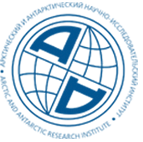 МЦД МЛИнформационные материалы по мониторингу морского ледяного покрова Арктики и Южного Океана на основе данных ледового картирования и пассивного микроволнового зондирования SSMR-SSM/I-SSMIS-AMSR205.02.2018 - 13.02.2018№ 7 (337)Санкт-Петербург 2018тел. +7(812)337-3149, эл.почта: vms@aari.aq Адрес в сети Интернет: http://wdc.aari.ru/datasets/d0042/  СодержаниеСеверное Полушарие	3Рисунок 1а,б – Ледовая карта СЛО и повторяемость кромки за текущую неделю (цветовая окраска по общей сплоченности и преобладающему возрасту).	3Рисунок 1в – Положение кромки льда и зон разреженных и сплоченных льдов СЛО за последний доступный срок на основе ледового анализа НЛЦ США  	4Рисунок 2 – Обзорная ледовая карта СЛО за текущую неделю и аналогичные периоды 2007-2016 гг.	5Таблица 1 – Динамика изменения значений ледовитости для акваторий Северной полярной области за текущую неделю по данным наблюдений SSMR-SSM/I-SSMIS	7Таблица 2 - Медианные значения ледовитости для Северной полярной области и 3-х меридиональных секторов за текущие 30 и 7-дневные интервалы и её аномалии от 2011-2016 гг. и интервалов 2006-2017 гг. и 1978-2017 гг. по данным наблюдений SSMR-SSM/I-SSMIS	7Таблица 3 – Экстремальные и средние значения ледовитости для Северной полярной области и 3 меридиональных секторов за текущий 7-дневный интервал по данным наблюдений SSMR-SSM/I-SSMIS, алгоритм NASATEAM	8Рисунок 3 – Ежедневные оценки сезонного хода ледовитости для Северной Полярной Области и её трех меридиональных секторов за период с 26.10.1978 по текущий момент времени по годам.	9Рисунок 4 – Медианные распределения сплоченности льда за текущие 7 и 30 дневные интервалы времени и её разности относительно медианного распределения за те же промежутки за 1978-2017 и 2007-2017гг. на основе расчетов по данным SSMR-SSM/I-SSMIS,алгоритм NASATEAM .	11Южный океан	12Рисунок 5а,б – Ледовая карта Южного Океана за последний доступный срок на (окраска по общей сплоченности и преобладающему возрасту) 	12Рисунок 6в – Положение кромки льда и зон разреженных и сплоченных льдов Южного Океана за последний доступный срок на основе ледового анализа НЛЦ США 	14Рисунок 7 – Ежедневные оценки сезонного хода ледовитости Южного Океана и его трёх меридиональных секторов за период с 26.10.1978 по текущий момент времени по годам 	15Рисунок 8 – Медианные распределения общей сплоченности льда за текущие 7 и 30 дневные интервалы времени и её разности относительно медианного распределения за те же промежутки за периоды 1978-2017 и 2007-2017 гг. на основе расчетов по данным SSMR-SSM/I-SSMIS	15Таблица 4 – Динамика изменения значений ледовитости для акваторий Южного океана за текущий 7-дневный интервал  по данным наблюдений SSMR-SSM/I-SSMIS	16Таблица 5 - Медианные значения ледовитости для Южного океана и 3 меридиональных секторов за текущие 30 и 7-дневные интервалы и её аномалии от 2011-2016 гг. и интервалов 2007-2017 гг. и 1978-2017 гг. по данным наблюдений SSMR-SSM/I-SSMIS, алгоритм NASATEAM………	16Таблица 6 – Экстремальные и средние значения ледовитости для Южного океана и 3 меридиональных секторов за текущий 7-дневный интервал по данным наблюдений SSMR-SSM/I-SSMIS, алгоритм NASATEAM	16Земля в целом	17Рисунок 9 – Ежедневные cглаженные окном 365 суток значения ледовитости Арктики, Антарктики и Земли в целом с 26.10.1978 на основе SSMR-SSM/I-SSMIS	17Рисунок 10 – Ежедневные cглаженные окном 365 суток значения приведенной ледовитости Арктики, Антарктики и Земли в целом с 26.10.1978 на основе SSMR-SSM/I-SSMIS	18Приложение 1 – Статистические значения ледовитостей по отдельным акваториям Северной Полярной Области и Южного океана	19Таблица 7 – Средние, аномалии среднего и экстремальные значения ледовитостей для Северной полярной области и её отдельных акваторий за текущие 7 и 30 дневные промежутки времени по данным наблюдений SSMR-SSM/I-SSMIS, алгоритм NASATEAM за период 1978-2017 гг.	20Таблица 8 – Средние, аномалии среднего и экстремальные значения ледовитостей для Южного океана и его отдельных акваторий за текущие 7 и 30 дневные интервалы времени по данным наблюдений SSMR-SSM/I-SSMIS, алгоритм NASATEAM за период 1978-2017 гг.	21Таблица 9 – Динамика изменения значений ледовитости для акваторий Северной полярной области и Южного океана за текущую неделю по данным наблюдений SSMIS	23Характеристика исходного материала и методика расчетов	24Северное Полушарие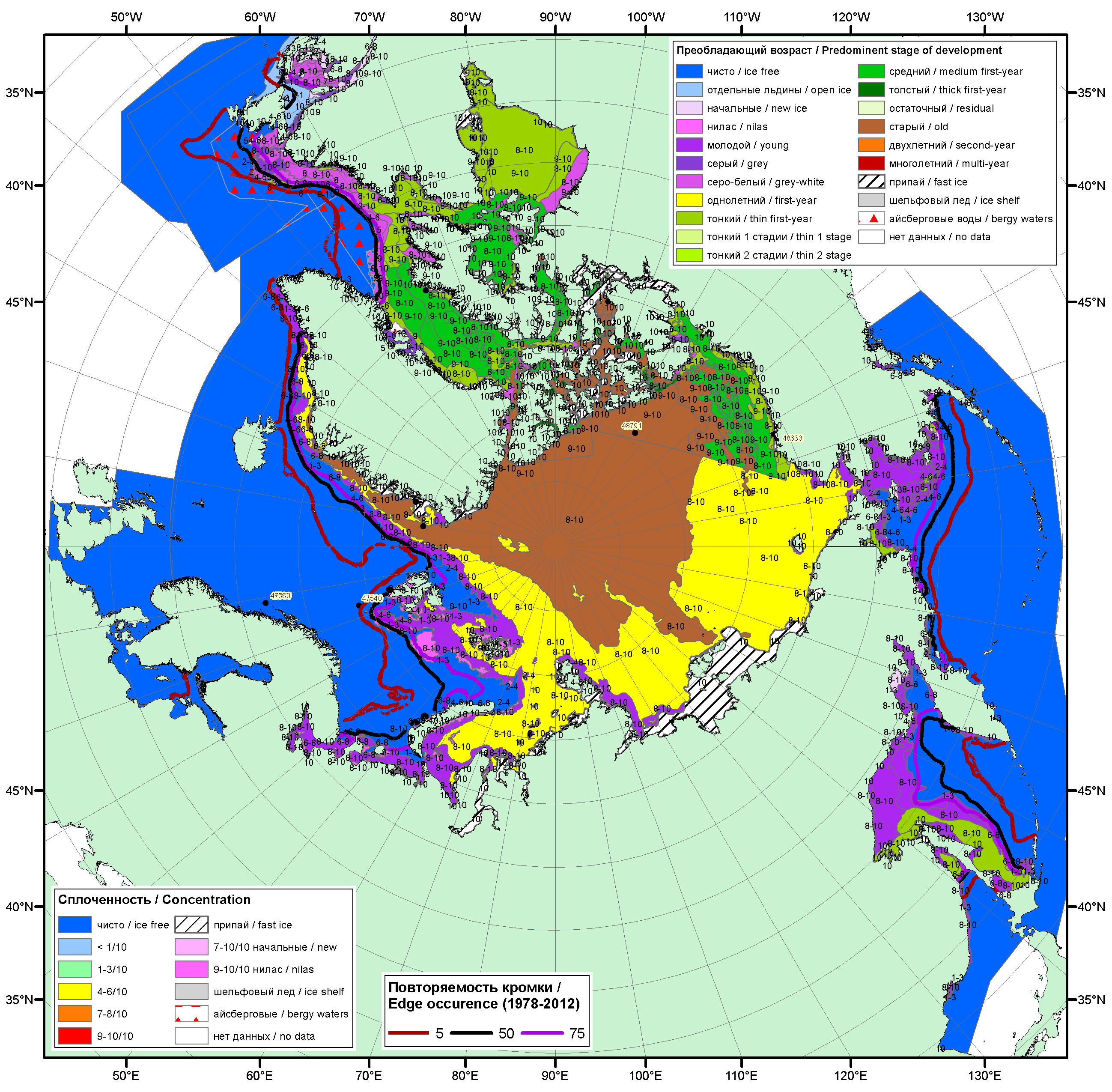 Рисунок 1а – Обзорная ледовая карта СЛО за 05.02.2018 -13.02.2018 г. (цветовая раскраска по преобладающему возрасту) на основе ледового анализа ААНИИ (13.02), Канадской ледовой службы (05.02), Национального ледового центра США (08.02), положение метеорологический дрейфующих буев IABP и Argos на 13.02.2018T1200+00 и повторяемость кромки за 11-15.02 за период 1979-2012 гг. по наблюдениям SSMR-SSM/I-SSMIS (алгоритм NASATEAM).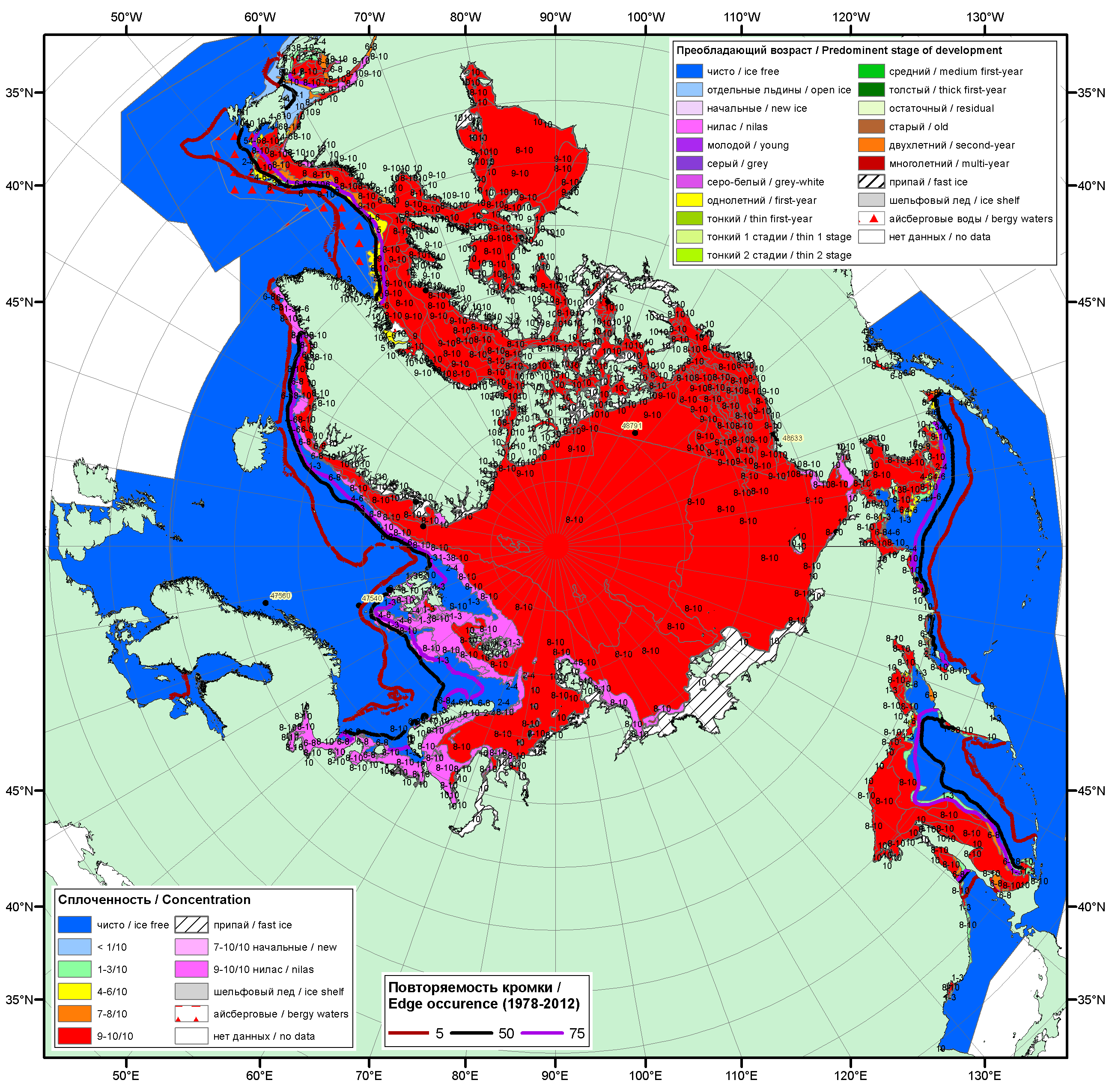 Рисунок 1б – Обзорная ледовая карта СЛО за 05.02.2018 -13.02.2018 г. (цветовая раскраска по общей сплоченности) на основе ледового анализа ААНИИ (13.02), Канадской ледовой службы (05.02), Национального ледового центра США (08.02), положение метеорологический дрейфующих буев IABP и Argos на 13.02.2018T1200+00 и повторяемость кромки за 11-15.02 за период 1979-2012 гг. по наблюдениям SSMR-SSM/I-SSMIS (алгоритм NASATEAM).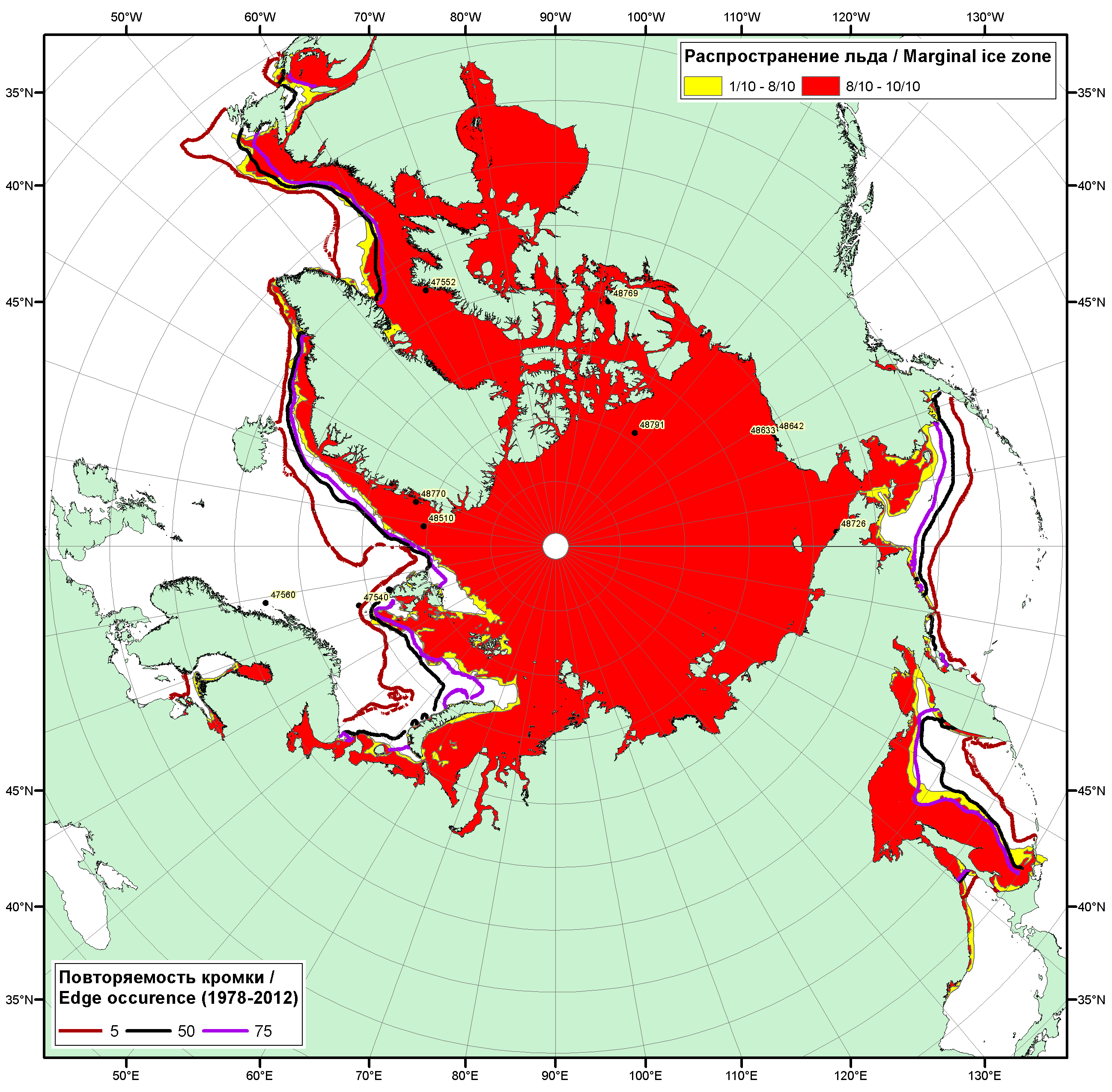 Рисунок 1в – Положение кромки льда и зон разреженных (<8/10) и сплоченных (≥8/10) льдов СЛО за 13.02.2018 г. на основе ледового анализа Национального Ледового Центра США, положение метеорологический дрейфующих буев IABP и Argos на 13.02.2018T1200+00 и повторяемость кромки за 11-15.02 за период 1979-2012 гг. по наблюдениям SSMR-SSM/I-SSMIS (алгоритм NASATEAM)Рисунок 2 – Обзорная ледовая карта СЛО за 05.02 - 13.02.2018 г. и аналогичные периоды 2007-2017 гг. на основе ледового анализа ААНИИ, Канадской ледовой службы и Национального ледового центра США.Таблица 1 – Динамика изменения значений ледовитости по сравнению с предыдущей неделей для морей Северной полярной области за 05.02–11.02.2018 г. по данным наблюдений SSMR-SSM/I-SMISТаблица 2 - Медианные значения ледовитости для Северной полярной области, 3-х меридиональных секторов и моря СМП за текущие 30 и 7-дневные интервалы и её аномалии от 2012-2016 гг. и интервалов 2007-2017 гг. и 1978-2017 гг. по данным наблюдений SSMR-SSM/I-SSMIS, алгоритмы NASATEAM 	Северная полярная областьСектор 45°W-95°E (Гренландское - Карское моря)Сектор 95°E-170°W (моря Лаптевых - Чукотское, Берингово, Охотское)Сектор 170°W-45°W (море Бофорта и Канадская Арктика)Северный Ледовитый океанМоря СМП (моря Карское-Чукотское)Таблица 3 – Экстремальные и средние значения ледовитости для Северной полярной области, 3 меридиональных секторов и моря СМП за текущий 7-дневный интервал по данным наблюдений SSMR-SSM/I-SSMIS, алгоритмы NASATEAMСеверная полярная областьСектор 45°W-95°E (Гренландское - Карское моря)Сектор 95°E-170°W (моря Лаптевых - Чукотское, Берингово, Охотское)Сектор 170°W-45°W (море Бофорта и Канадская Арктика)Северный Ледовитый океанМоря СМП (моря Карское-Чукотское)Рисунок 3 – Ежедневные оценки сезонного хода ледовитости для Северной Полярной Области и трех меридиональных секторов за период 26.10.1978 -11.02.2018 по годам на основе расчетов по данным SSMR-SSM/I-SSMIS, алгоритмы NASATEAM: а) Северная полярная область, б) сектор 45°W-95°E (Гренландское – Карское моря), в) сектор 95°E-170°W (моря Лаптевых – Чукотское и Берингово, Охотское), г) сектор 170°W-45°W (море Бофорта и Канадская Арктика), д) Северный Ледовитый океан, е) Северный морской путь (Карское - Чукотское моря).Рисунок 4 – Медианные распределения сплоченности льда за текущие 7 дневные промежутки и её разности относительно медианного распределения за те же месяца за периоды 1979-2018 (центр) и 2008-2018 гг. (справа) на основе расчетов по данным SSMR-SSM/I-SSMIS, алгоритмы NASATEAM.Южный океан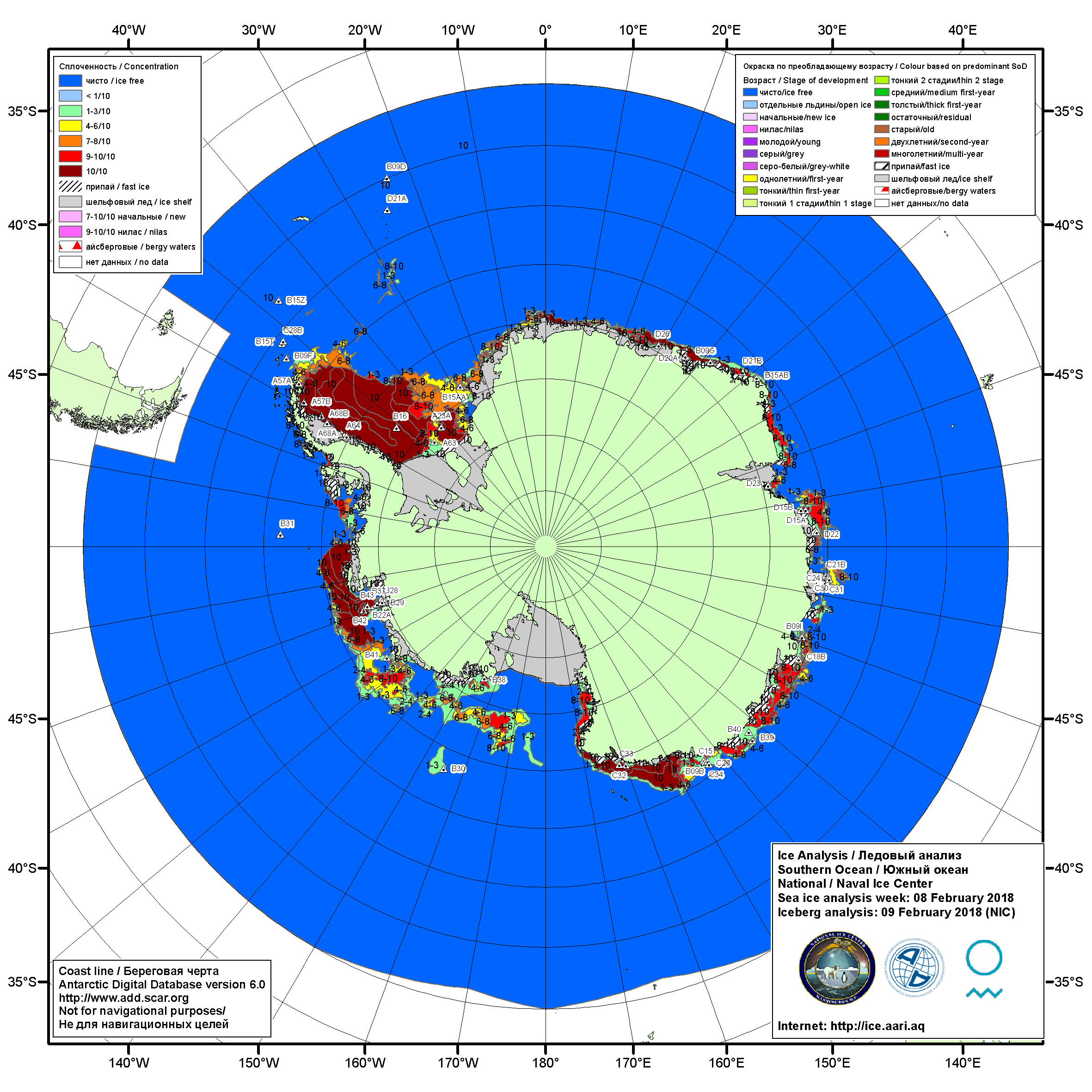 Рисунок 5а – Ледовая карта Южного океана (цветовая окраска по общей сплоченности) и расположение крупных айсбергов на основе информации совместного ледового анализа НЛЦ США, ААНИИ и НМИ (Норвегия) за 08.02.2018.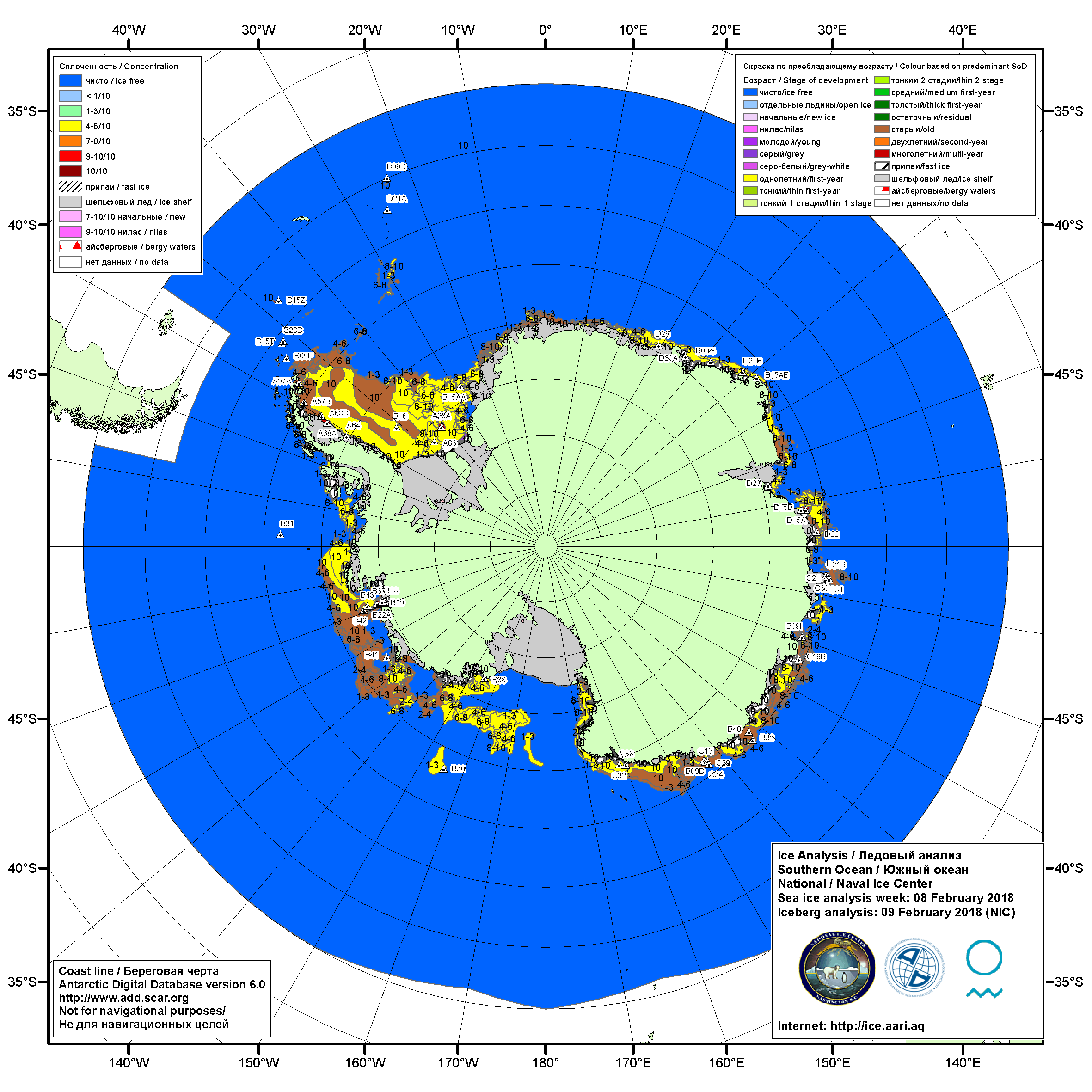 Рисунок 5б – Ледовая карта Южного океана (цветовая окраска по возрасту) и расположение крупных айсбергов на основе информации совместного ледового анализа НЛЦ США, ААНИИ и НМИ (Норвегия) за 08.02.2018.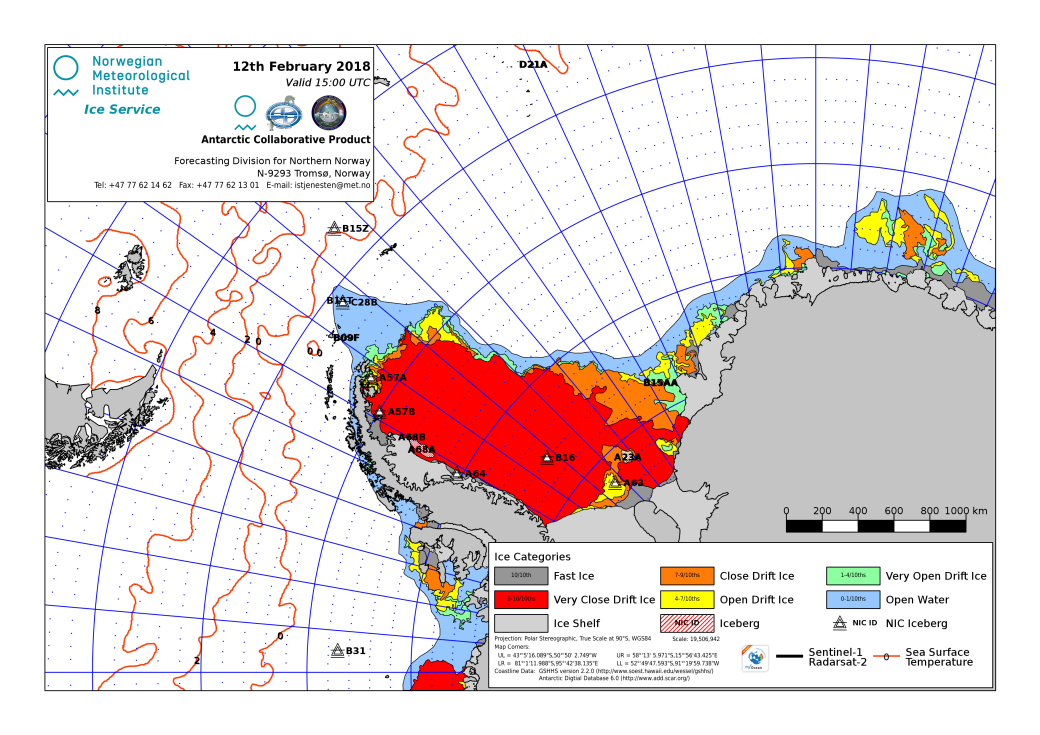 Рисунок 5в – Ледовая карта акватории Антарктического полуострова и моря Уэдделла (цветовая окраска по возрасту) и расположение крупных айсбергов на основе информации совместного ледового анализа НМИ (Норвегия), НЛЦ США и ААНИИ за 12.02.2018.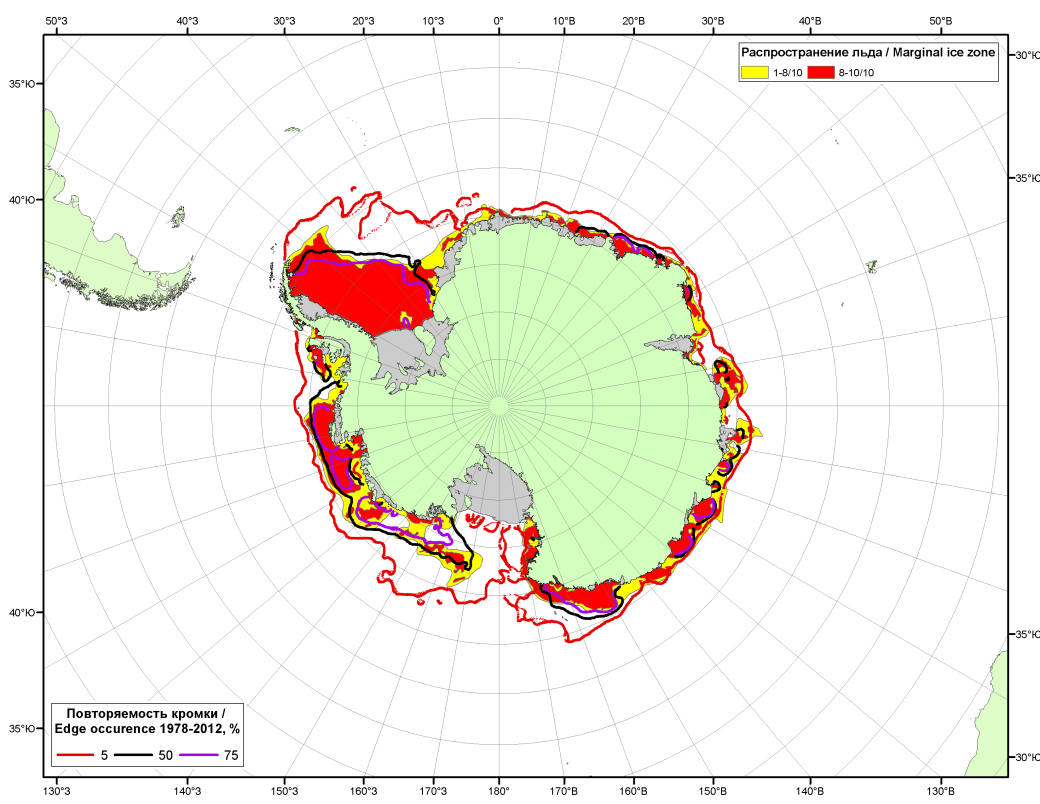 Рисунок 5г – Положение кромки льда и зон разреженных (<8/10) и сплоченных (≥8/10) льдов Южного океана за 13.02.2018 г. на основе ледового анализа Национального Ледового Центра США, положение метеорологический дрейфующих буев IABP и Argos на 13.02.2018T1200+00 и повторяемость кромки за 11-15.02 за период 1979-2012 гг. по наблюдениям SSMR-SSM/I-SSMIS (алгоритм NASATEAM.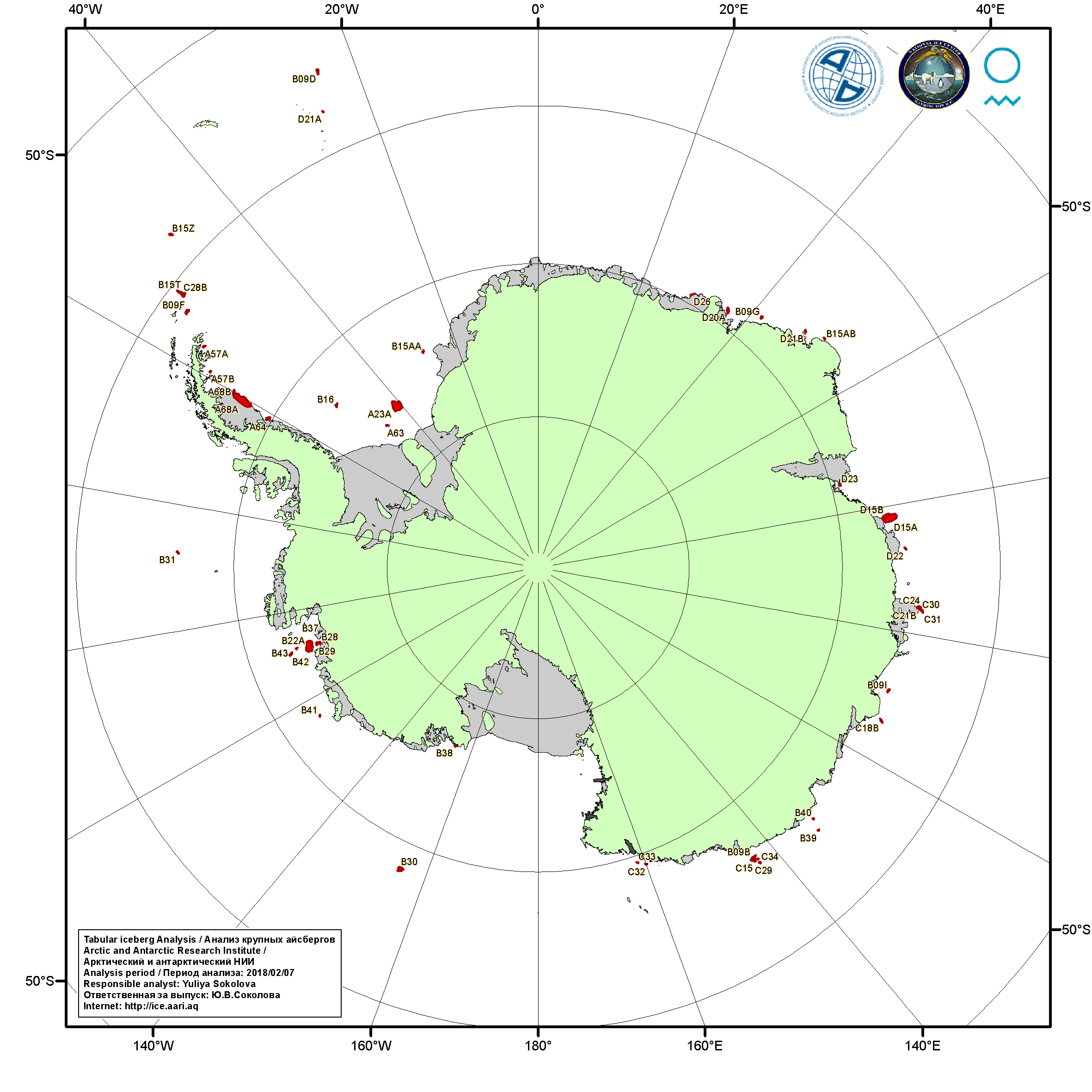 Рисунок 5д – Анализ ААНИИ крупных айсбергов Южного океана за 07.02.2018.Рисунок 7 – Ежедневные оценки сезонного хода ледовитости Южного Океана и меридиональных секторов за период 26.10.1978 – 11.02.2018 по годам на основе расчетов по данным SSMR-SSM/I-SSMIS, алгоритм NASATEAM: а) Южный Океан, б) Атлантический сектор (60°W-30°E, море Уэдделла), в) Индоокеанский сектор (30°E-150°E, моря Космонавтов, Содружества, Моусона), г) Тихоокеанский сектор (150°E-60°W, моря Росса, Беллинсгаузена)Рисунок 8 – Медианные распределения общей сплоченности льда за текущие 7 дневные промежутки (слева) и её разности относительно медианного распределения за тот же месяц за периоды 1978-2018 (центр) и 2008-2018 гг. (справа) на основе расчетов по данным SSMR-SSM/I-SSMIS, алгоритм NASATEAMТаблица 4 – Динамика изменения значений ледовитости по сравнению с предыдущей неделей для морей Южного океана за 05.02 - 11.02.2018 г. по данным наблюдений SSMR-SSM/I-SSMISТаблица 5 - Медианные значения ледовитости для Южного океана и 3 меридиональных секторов за текущие 30 и 7-дневные интервалы и её аномалии от 2012-2016 гг. и интервалов 2007-2017 гг. и 1978-2017 гг. по данным наблюдений SSMR-SSM/I-SSMIS, алгоритм NASATEAMЮжный ОкеанАтлантический сектор (60°W-30°E, море Уэдделла)Индоокеанский сектор (30°E-150°E, моря Космонавтов, Содружества, Моусона)Тихоокеанский сектор (150°E-60°W, моря Росса, Беллинсгаузена)Таблица 6 – Экстремальные значения ледовитости для Южного океана и 3 меридиональных секторов за текущий 7-дневный интервал по данным наблюдений SSMR-SSM/I-SSMIS, алгоритм NASATEAMЮжный ОкеанАтлантический сектор (60°W-30°E, море Уэдделла)Индоокеанский сектор (30°E-150°E, моря Космонавтов, Содружества, Моусона)Тихоокеанский сектор (150°E-60°W, моря Росса, Беллинсгаузена)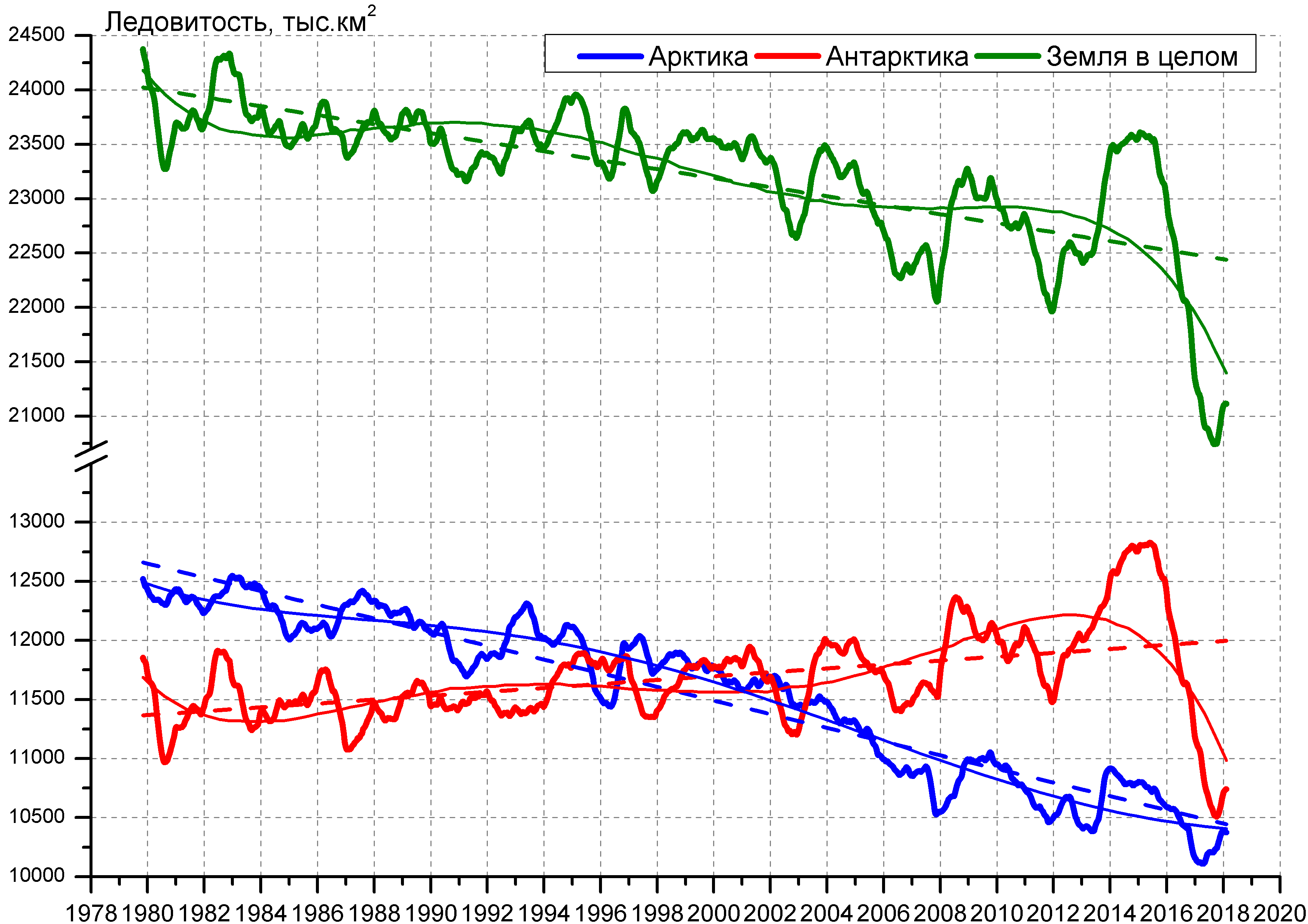 Рисунок 9 – Ежедневные cглаженные окном 365 суток значения ледовитости Арктики, Антарктики и Земли в целом с 26.10.1978 по 11.02.2018 на основе SSMR-SSM/I-SSMIS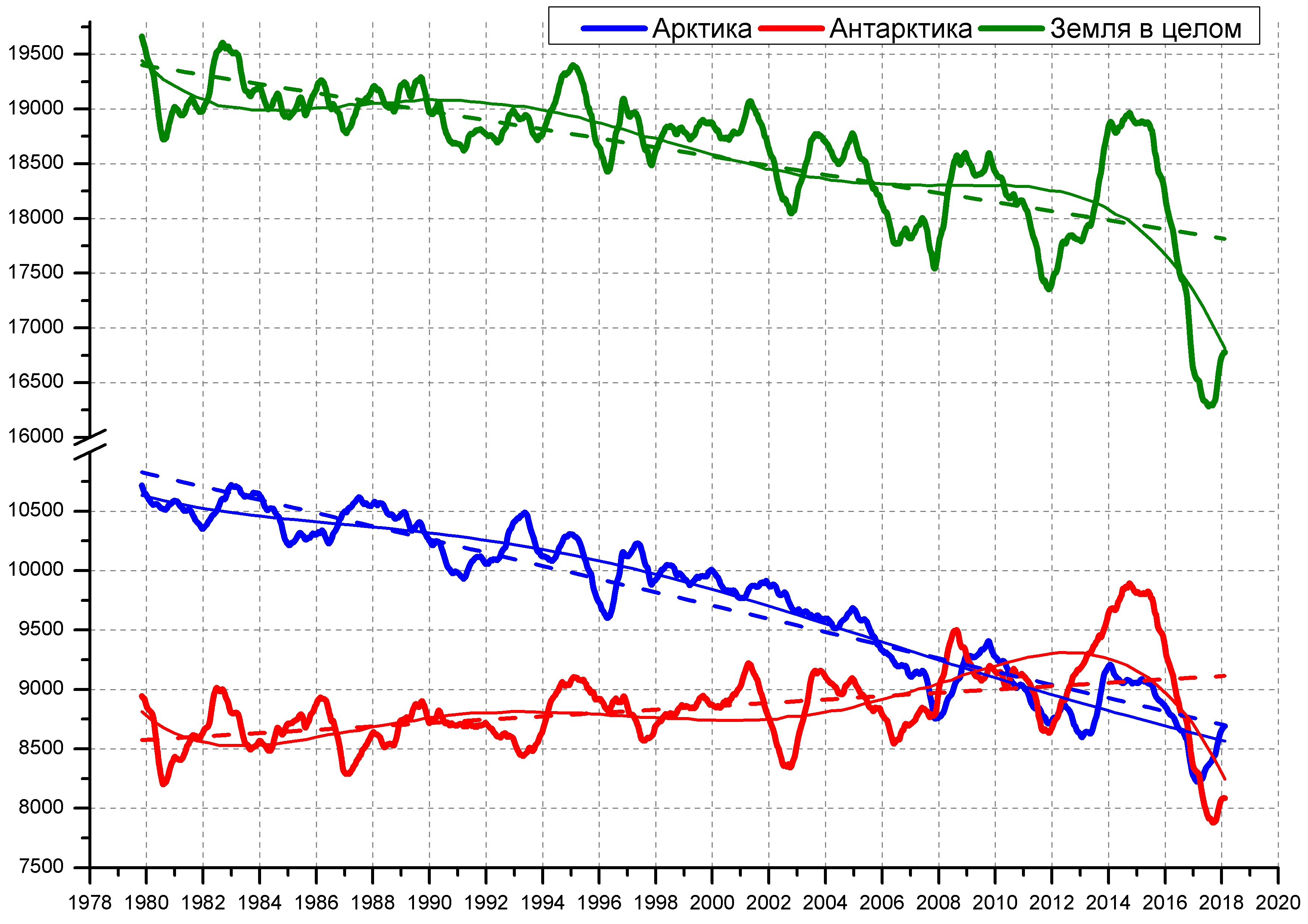 Рисунок 10 – Ежедневные cглаженные окном 365 суток значения приведенной ледовитости (площади морского льда) Арктики, Антарктики и Земли в целом с 26.10.1978 по 11.02.2018 на основе SSMR-SSM/I-SSMISПриложение 1 – Статистические значения ледовитостей по отдельным акваториям Северной Полярной Области и Южного океанаТаблица 7 – Средние, аномалии среднего и экстремальные значения ледовитостей для Северной полярной области и её отдельных акваторий за текущие 7-дневный (неделя) и 30-дневный промежутки времени по данным наблюдений SSMR-SSM/I-SSMIS, алгоритм NASATEAM за период 1978-2017 гг.05-11.0212.01-11.02Таблица 8 – Средние, аномалии среднего и экстремальные значения ледовитостей для Южного океана и его отдельных акваторий за текущие 7-дневный (неделя) и 30-дневный промежутки времени по данным наблюдений SSMR-SSM/I-SSMIS, алгоритм NASATEAM за период 1978-2017 гг.05-11.0212.01-11.02Таблица 9 – Динамика изменения значений ледовитости по сравнению с предыдущей неделей для морей Северной полярной области и Южного океана за текущий 7-дневный (неделя) промежуток времени по данным наблюдений SSMIS05-11.0205-11.0205-11.0205-11.0205-11.0205-11.0205-11.02Характеристика исходного материала и методика расчетовДля иллюстрации ледовых условий Арктического региона представлены совмещенные региональные карты ААНИИ, ГМЦ России, ледовой службы Германии (BSH), Канадской ледовой службы – КЛС и Национального ледового центра США - НЛЦ. Совмещение карт выполнено путем перекрытия слоев (ААНИИ, слой #1), (региональная карта НЛЦ, слой #1), (ГМЦ России, слой #1), (BSH, слой #1) -> (КЛС, слой #2)  –> (обзорная карта НЛЦ, слой #3). Как результат, карты ААНИИ характеризуют ледовые условия морей Гренландского…Бофорта и Охотского, карты ГМЦ России – Азовского, Каспийского и Белого, карты НЛЦ – Берингова моря, карты BSH – Балтийского карты КЛС - морей Бофорта, Канадского архипелага, Баффина, Девисова пролива, Лабрадор, Св. Лаврентия, а НЛЦ - Арктического Бассейна, Линкольна,  южной части Гренландского моря, а также в летний период – моря Бофорта, Чукотское и Берингово (при этом полный охват карт НЛЦ – вся акватория СЛО и субполярные моря). Для построения совмещенных карт используется архив данных в обменном формате ВМО СИГРИД3 Мирового центра данных по морскому льду (МЦД МЛ). В пределах отдельного срока выборка карт из архива проводилась по критериям близости карт к сроку выпуска карты ААНИИ с максимальным интервалом времени между картами до 7 суток (день недели выпуска карт ААНИИ и ГМЦ России– каждая среда, BSH – каждый понедельник, КЛС – каждый вторник, НЛЦ – 1 раз в 2 недели по вторникам для циркумполярных карт и понедельник – четверг для региональных карт). Для иллюстрации полей толщин льда СЛО использованы ежедневные данные по распределению средневзвешенной толщины льда численной модели ACNFS. Численная модель ACNFS имеет пространственное разрешение 1/12° и является совместной моделью морского льда – океана диагностики и краткосрочного прогнозирования состояния ледяного покрова  всех акваторий Северного полушария севернее 40 с.ш. В модели ACNFS используется ледовый блок CICE (Hunke and Lipscomb, 2008), совмещенный с  моделью океана HYCOM (Metzger et al., 2008, 2010). Атмосферный форсинг включает поля приземных метеопараметров и радиационного баланса поверхности. Исходная ледовая информация, используемая для расчетов по модели, включают данные альтиметра, ТПО, сплоченность, профиля температуры и солёности воды.Для иллюстрации ледовых условий Южного океана, а также Северной Полярной области за последние сутки используются ежедневные циркумполярные ледовые информационные продукты НЛЦ США по оценке расположения кромки льда и ледяных массивов - MIZ (Marginal Ice Zone). Для цветовой окраски карт использован стандарт ВМО (WMO/Td. 1215) для зимнего (по возрасту) и летнего (по общей сплоченности) периодов. Следует также отметить, что в зонах стыковки карт ААНИИ, ГМЦ России, КЛС и НЛЦ наблюдается определенная несогласованность границ и характеристик ледовых зон вследствие ряда различий в ледовых информационных системах подготавливающих служб (карты для Балтийского моря представлены только BSH или ААНИИ). Однако, данная несогласованность несущественна для целей интерпретации ледовых условий в рамках настоящего обзора. Для получения оценок ледовитости (extent) и приведенной ледовитости – площади льда (area) отдельных секторов, морей, частей морей Северной полярной области и Южного океана и климатического положения кромок заданной повторяемости на основе данных спутниковых систем пассивного микроволнового зондирования SSMR-SSM/I-SSMIS-AMSR2 в МЦД МЛ ААНИИ принята следующая технология расчетов:источник данных – архивные (Cavalieri et al., 2008, Meier et al., 2006) и квазиоперативные (Maslanik and Stroeve, 1999) c задержкой 1-2 дня ежедневные матрицы (поля распределения) оценок общей сплоченности Северной (севернее 45° с.ш.) и Южной (южнее 50° с.ш.) Полярных областей на основе обработанных по алгоритму NASATEAM данных многоканальных микроволновых радиометров SSMR-SSM/I-SSMIS ИСЗ NIMBUS-7 и DMSP за период с 26.10.1978 г. по настоящий момент времени, копируемые с сервера НЦДСЛ;источник данных – ежедневные матрицы (поля распределения) оценок общей сплоченности Северной и Южной полярной областей на основе обработанных по алгоритму Bootstrap данных многоканального микроволнового радиометра AMSR2 ИСЗ GCOM-W1(SHIZUKU) за период с 01.07.2012 г. по настоящий момент времени, предоставленные Японским космическим агентством (provided by JAXA);область расчета – Северная и Южная Полярные области и их регионы с использованием масок океан/суша НЦДСЛ (http://nsidc.org/data/polar_stereo/tools_masks.html);границы используемых масок расчета отдельных меридиональных секторов, морей, частей морей Северной полярной области и Южного океана представлены на рисунках П1 – П2, не совпадают с используемыми в НЦДСЛ масками для отдельных акваторий Мирового океана и основаны на номенклатуре ААНИИ для морей Евразийского шельфа (Гренландское - Чукотское), Атласе Северного ледовитого океана (1980) и Атласе океанов (1980) издательства ГУНИО МО.вычислительные особенности расчета – авторское программное обеспечение ААНИИ с сохранением точности расчетов и оценке статистических параметров по гистограмме распределения и свободно-распространяемое программное обеспечение GDAL для векторизации полей климатических параметров;Исходная информация в формате ВМО СИГРИ3 доступна на сервере МЦД МЛ по адресам http://wdc.aari.ru/datasets/d0004 (карты ААНИИ), http://wdc.aari.ru/datasets/d0031 (карты КЛС), http://wdc.aari.ru/datasets/d0032 (карты НЛЦ), ), http://wdc.aari.ru/datasets/d0033  (карты ГМЦ России) и ), http://wdc.aari.ru/datasets/d0035 (карты BSH).   В графическом формате PNG совмещенные карты ААНИИ-КЛС-НЛЦ доступны по адресу http://wdc.aari.ru/datasets/d0040. Результаты расчетов ледовитости Северной, Южной полярных областей, их отдельных меридиональных секторов, морей и частей морей доступны на сервере МЦД МЛ ААНИИ в каталогах соответственно http://wdc.aari.ru/datasets/ssmi/data/north/extent/ и http://wdc.aari.ru/datasets/ssmi/data/south/extent/.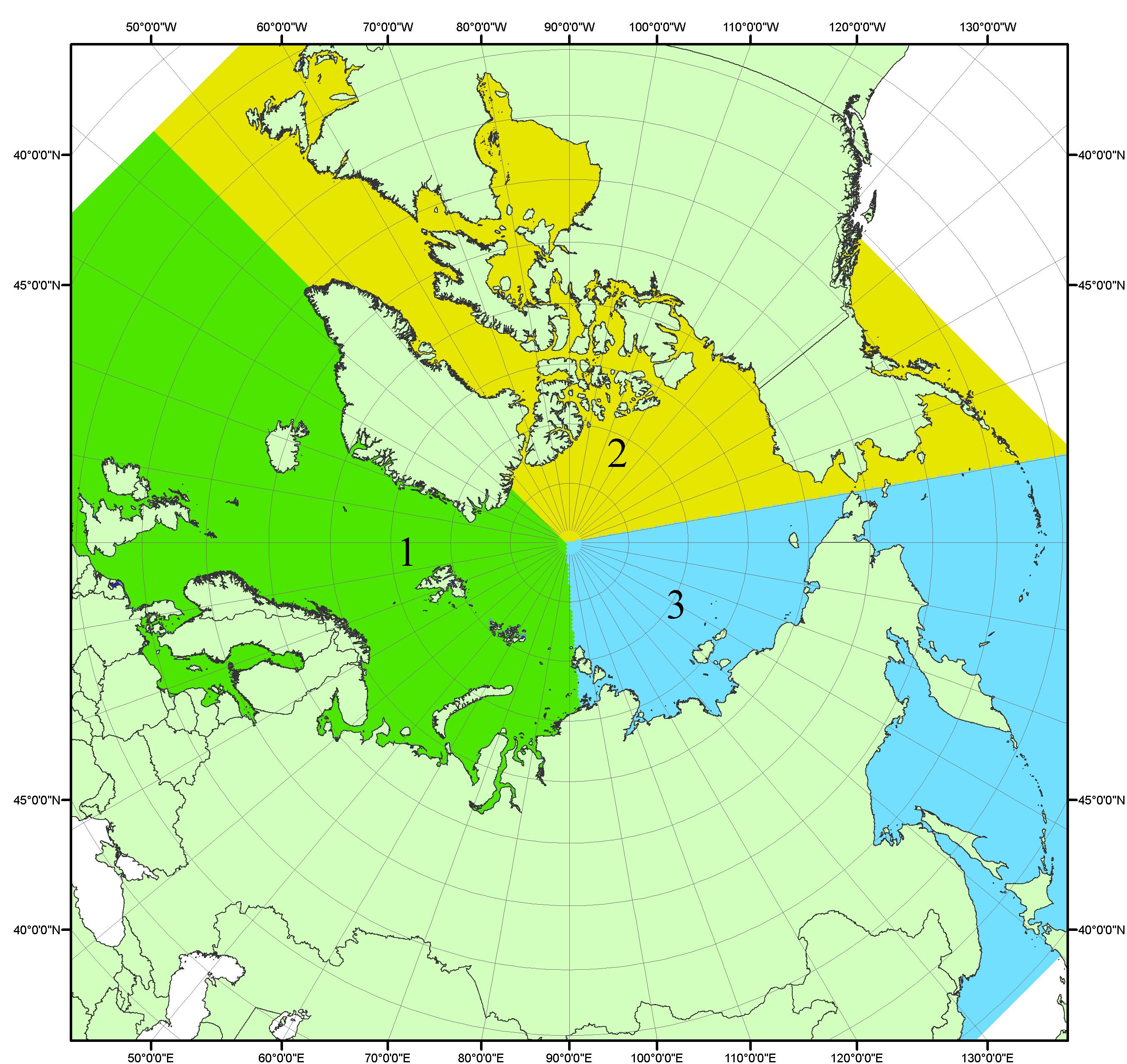 Рисунок П1 – Секторальное деление северной полярной области. 1 - Сектор 45°W-95°E (Гренландское - Карское моря); 2 - Сектор 170°W-45°W (море Бофорта и Канадская Арктика); 3 - Сектор 95°E-170°W (моря Лаптевых - Чукотское, Берингово, Охотское, Японское)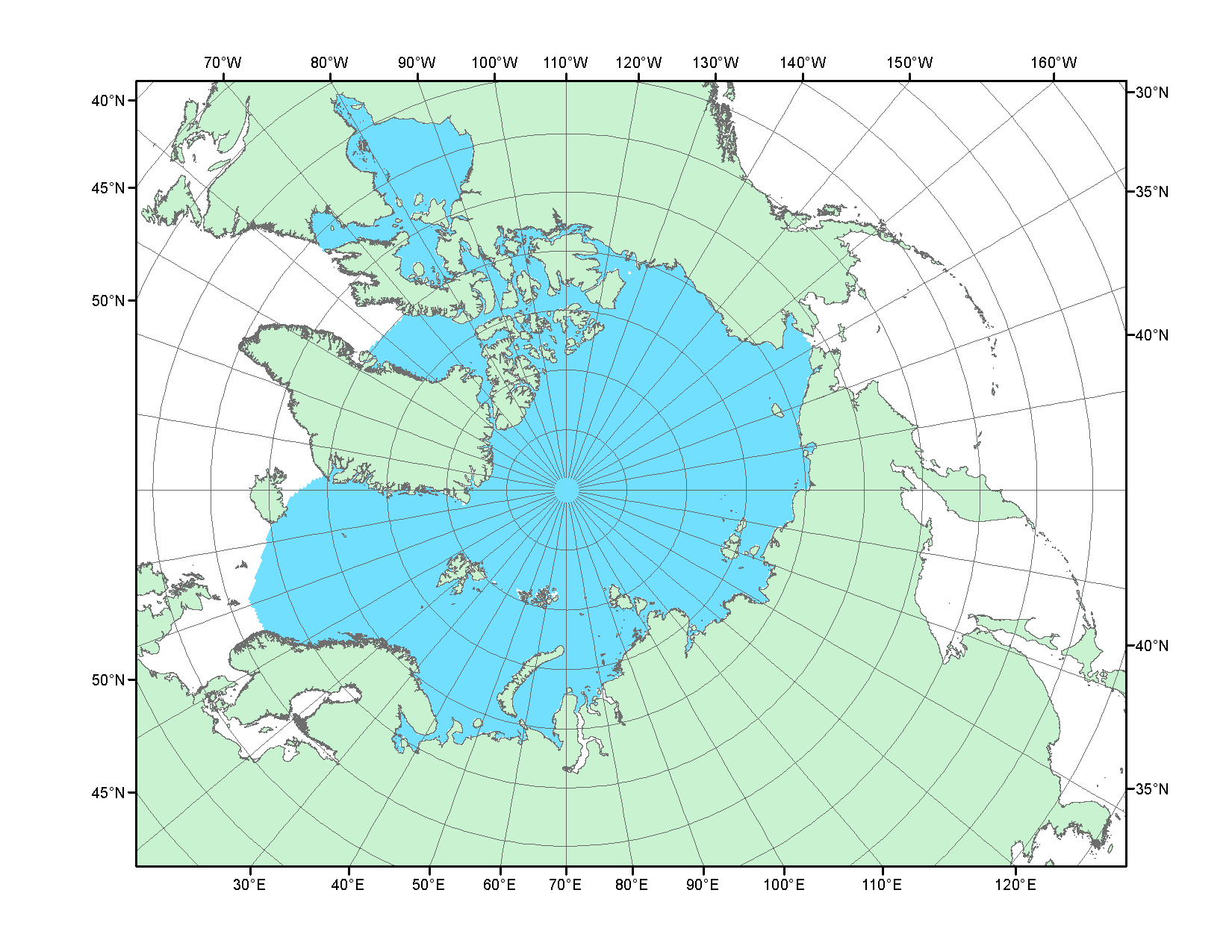 Рисунок П2 – Северный ледовитый океан в официальных границах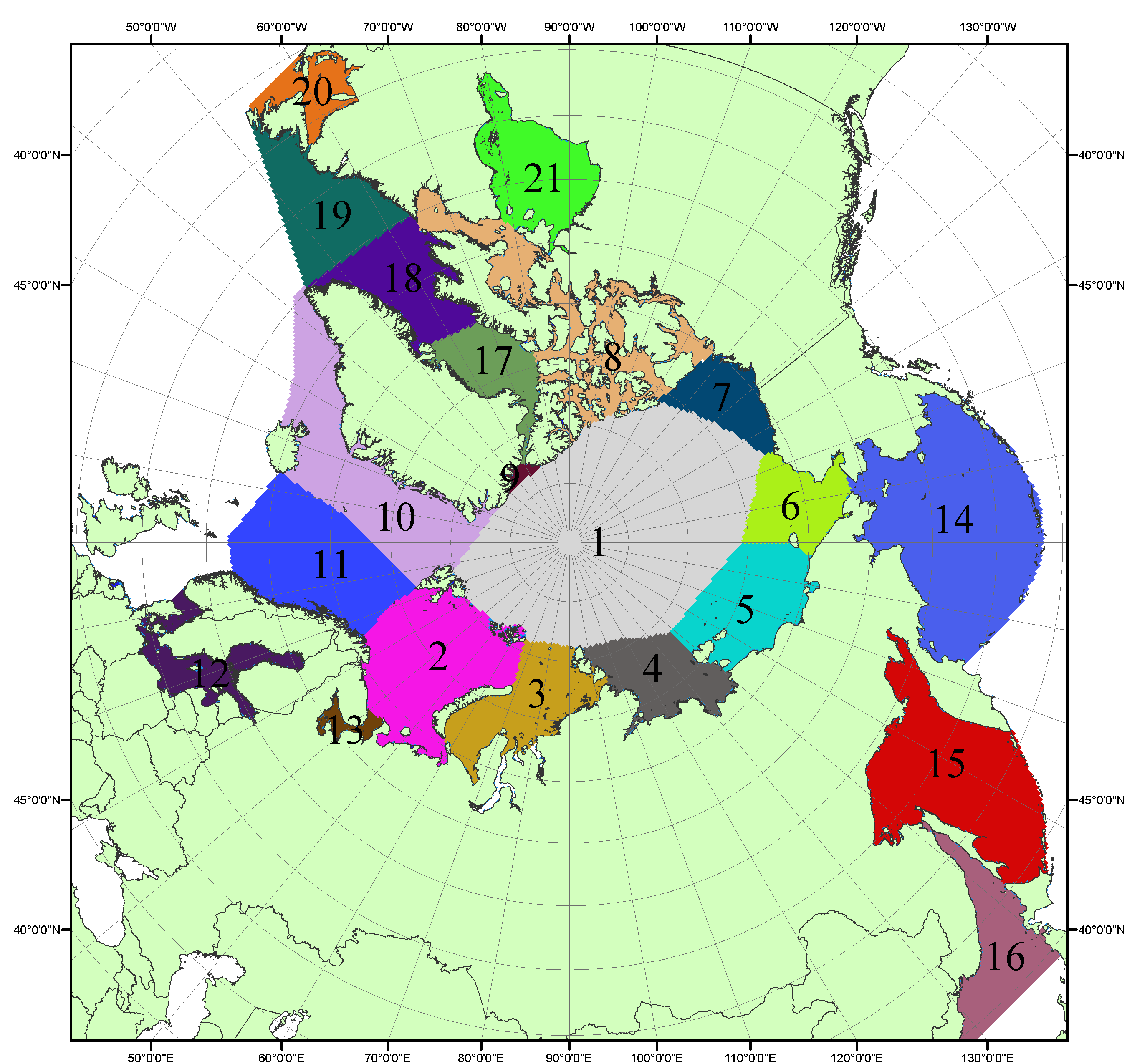 Рисунок П3 – Моря северной полярной области. 1 – Арктический бассейн; 2- Баренцево море; 3 – Карское море; 4 – море Лаптевых; 5 - Восточно-Сибирское море; 6 – Чукотское море; 7 – море Бофорта; 8 – Канадский архипелаг; 9 – море Линкольна; 10 – Гренландское море; 11 – Норвежское море; 12 – Балтийское море; 13 – Белое море; 14 – Берингово море; 15 – Охотское море; 16 – Японское море; 17 – море Баффина; 18 – Дейвисов пролив; 19 – море Лабрадор; 20 – залив Святого Лаврентия; 21 – Гудзонов залив.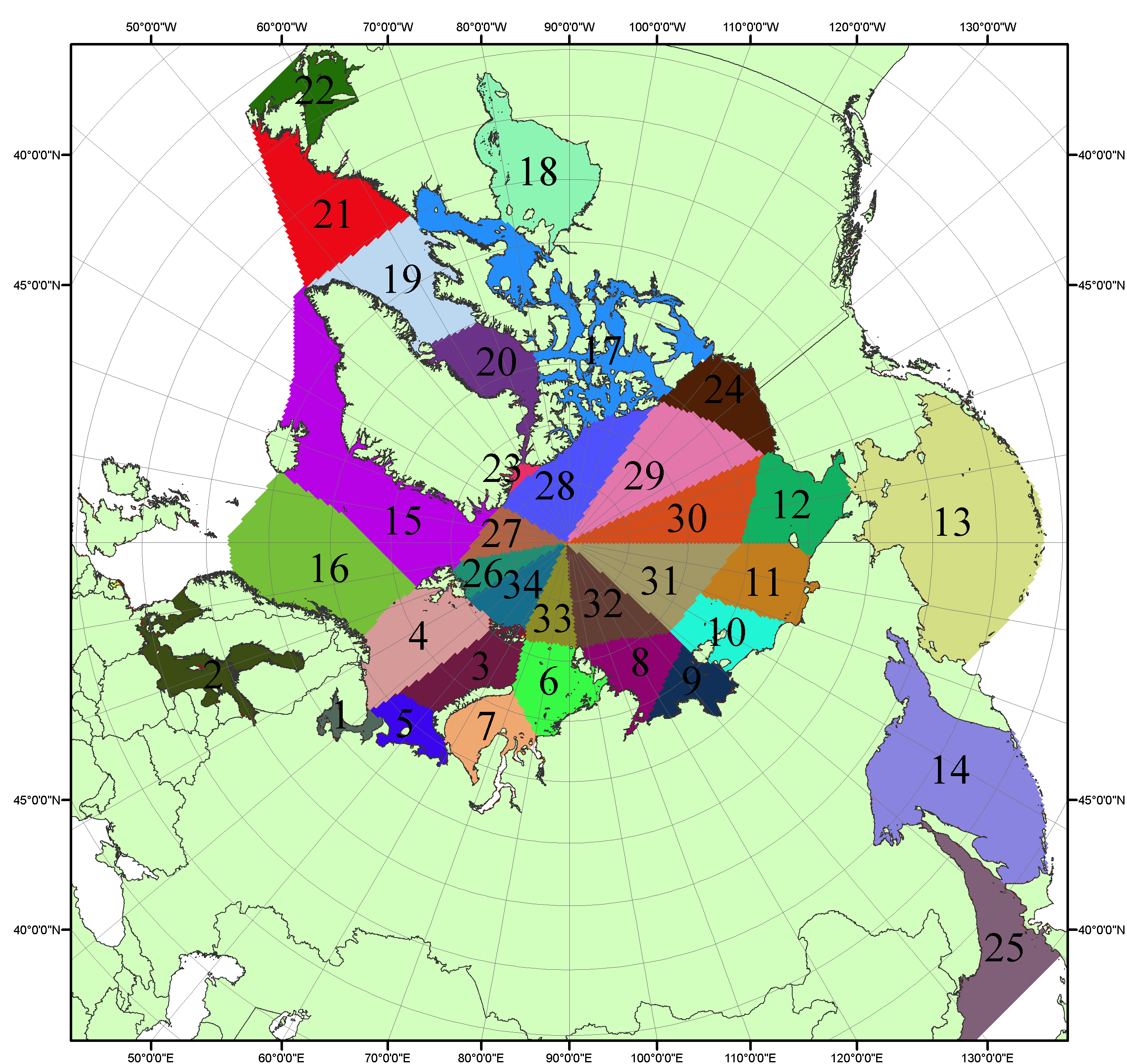 Рисунок П4 – Сектора и моря северной полярной области. 1 - Белое море; 2- Балтийское море; 3 – Баренцево море (СВ); 4 – Баренцево море (З); 5 - Баренцево море (ЮВ); 6 – Карское море (СВ); 7 – Карское море (ЮЗ); 8 – море Лаптевых (В); 9 – море Лаптевых (З); 10 – Восточно-Сибирское море (З); 11 – Восточно-Сибирское море (В); 12 –Чукотское море; 13 –Берингово море; 14 – Охотское море; 15 –Гренландское море; 16 – Норвежское море; 17 – Канадский архипелаг; 18 – Гудзонов залив; 19 – Дейвисов пролив; 20 - море Баффина; 21 – море Лабрадор; 22 - залив Святого Лаврентия; 23 - море Линкольна; 24 - море Бофорта; 25 - Японское море; 26 - сектор АО (30°з.д. – 10°в.д.); 27 – сектор АО (10°в.д. – 30°в.д.); 28 - сектор АО (30°в.д. – 65°в.д.); 29 - сектор АО (65°в.д. – 96°в.д.);30 - сектор АО (96°в.д. – 140°в.д.);31 - сектор АО (140°в.д. – 180°в.д.); 32 - сектор АО (180°в.д. – 156°з.д.); 33 - сектор АО (156°з.д. – 123°з.д.); 34 - сектор АО (123°з.д. – 30°з.д.).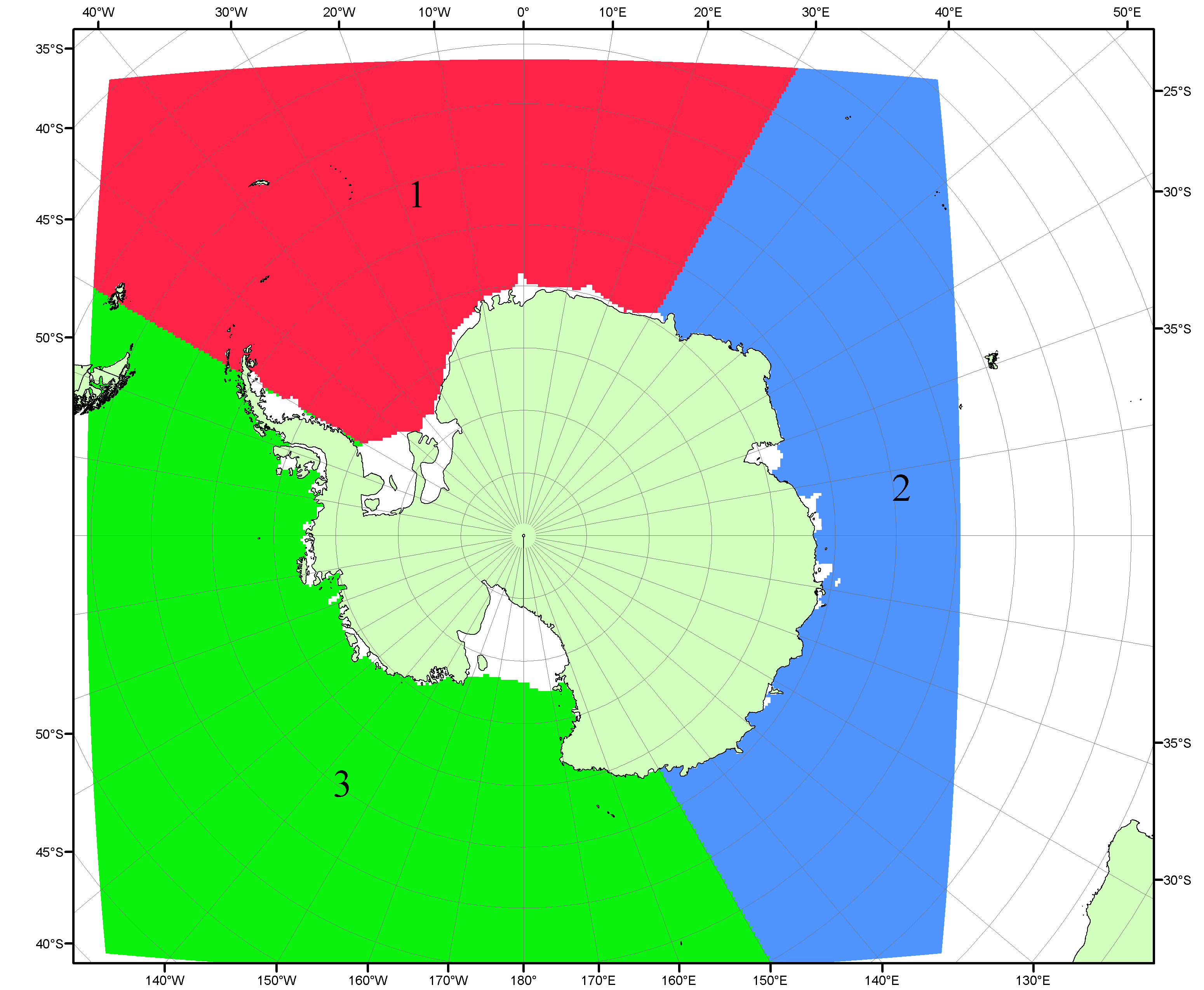 Рисунок П5 – Секторальное деление Южного океана. 1 - Атлантический сектор (60°W-30°E, море Уэдделла); 2 - Индоокеанский сектор (30°E-150°E, моря Космонавтов, Содружества, Моусона); 3 - Тихоокеанский сектор (150°E-60°W, моря Росса, Беллинсгаузена)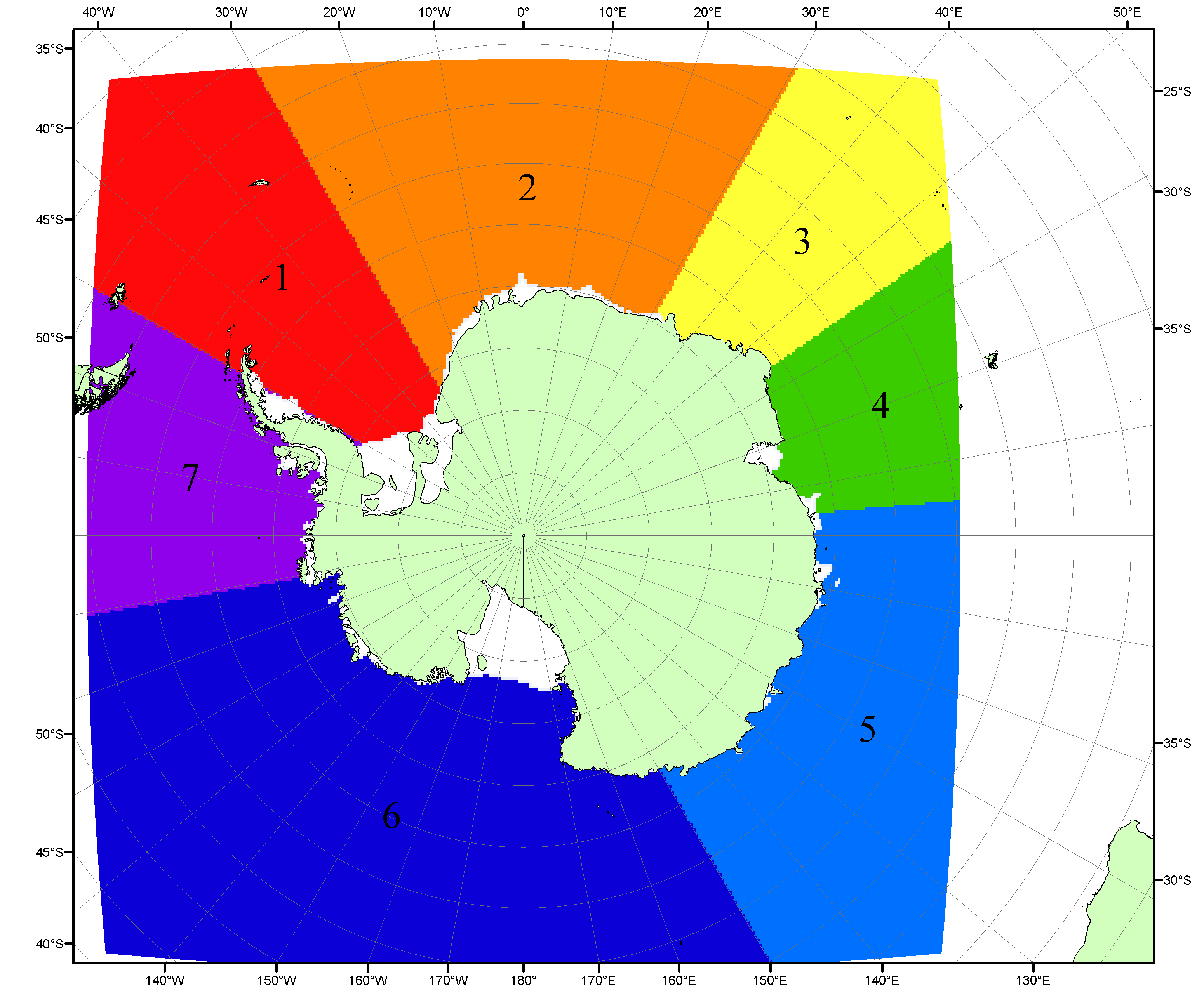 Рисунок П6 – Моря Южного океана. 1 – Западная часть моря Уэдделла; 2- Восточная часть моря Уэдделла; 3 – Море Космонавтов; 4 – море Содружества; 5 – море Моусона; 6 – море Росса; 7 – Море Беллинсгаузена.Список источников1. Атлас океанов. Северный Ледовитый океан. – 1980. М: Изд. ГУНИО МО СССР ВМФ – 184 с.2. Атлас океанов. Термины. Понятия. Справочные таблицы. - Изд. ВМФ МО СССР.-1980.3. Границы океанов и морей. – 1960. Л.: Изд. ГУНИО ВМФ. – 51 с.4. Andersen, S., R. Tonboe, L. Kaleschke, G. Heygster, and L. T. Pedersen, Intercomparison of passive microwave sea ice concentration retrievals over the high-concentration Arctic sea ice.// J. Geophys. Res. – 2007. – Vol. 112. C08004, doi:10.1029/2006JC003543.5. Cavalieri, D., C. Parkinson, P. Gloersen, and H. J. Zwally. 1996, updated 2008. Sea Ice Concentrations from Nimbus-7 SMMR and DMSP SSM/I Passive Microwave Data, [1978.10.26 – 2007.12.31]. Boulder, Colorado USA: National Snow and Ice Data Center. Digital media.6. Meier, W., F. Fetterer, K. Knowles, M. Savoie, M. J. Brodzik. 2006, updated quarterly. Sea Ice Concentrations from Nimbus-7 SMMR and DMSP SSM/I Passive Microwave Data, [2008.01.01 – 2008.03.25]. Boulder, Colorado USA: National Snow and Ice Data Center. Digital media.7. Maslanik, J., and J. Stroeve. 1999, updated daily. Near-Real-Time DMSP SSM/I-SSMIS Daily Polar Gridded Sea Ice Concentrations, [2008.03.26 – present moment]. Boulder, Colorado USA: National Snow and Ice Data Center. Digital media.8. Ice Chart Colour Code Standard. - JCOMM Technical Report Series No. 24, 2004, WMO/TD-No.1215. (http://jcomm.info/index.php?option=com_oe&task=viewDocumentRecord&docID=4914)9. JAXA GCOM-W1 ("SHIZUKU") Data Providing Service - http://gcom-w1.jaxa.jp/index.html 10. ACNFS on Internet - http://www7320.nrlssc.navy.mil/hycomARC 11. Posey, P.G., E.J. Metzger, A.J. Wallcraft, O.M Smedstad and M.W. Phelps, 2010: Validation of the 1/12° Arctic Cap Nowcast/Forecast System (ACNFS). Naval Report NRL/MR/7320-10-9287, Stennis Space Center, MS.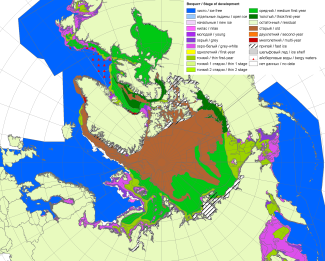 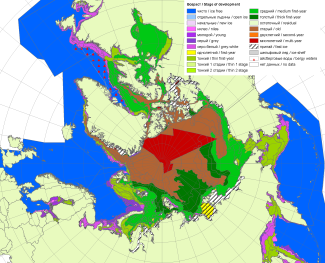 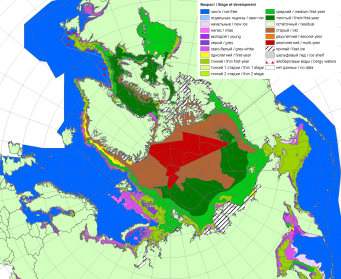 200720112012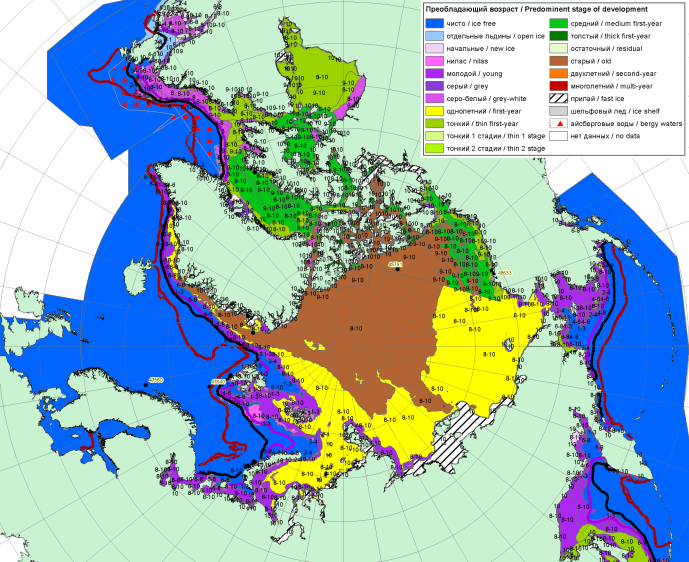 20182018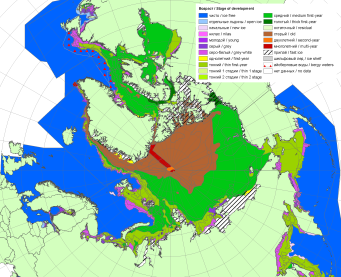 20182018201320182018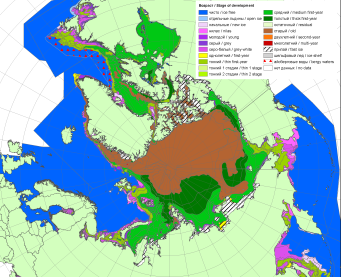 201820182014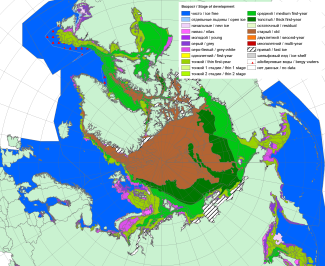 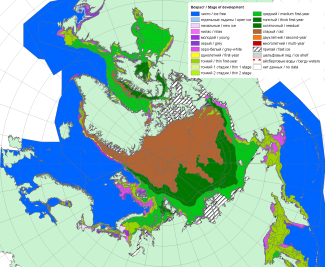 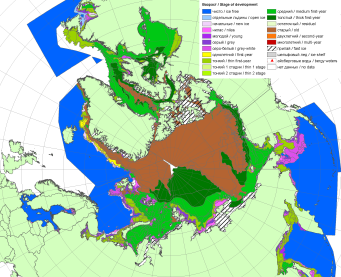 201720162015РегионСеверная полярная областьСектор 45°W-95°E (Гренландское - Карское моря)Сектор 95°E-170°W (моря Лаптевых - Чукотское, Берингово, Охотское)Сектор 170°W-45°W (море Бофорта и Канадская Арктика)Северный Ледовитый океанМоря СМП (моря Карское-Чукотское)Разность103.4-109.8122.091.1-135.5-14.8тыс.кв.км/сут.14.8-15.717.413.0-19.4-2.1МесяцS, тыс. км2Аномалии, тыс км2/%Аномалии, тыс км2/%Аномалии, тыс км2/%Аномалии, тыс км2/%Аномалии, тыс км2/%Аномалии, тыс км2/%Аномалии, тыс км2/%МесяцS, тыс. км22013 г2014 г2015 г2016 г2017 г2008-2018гг1978-2018гг12.01-11.0213462.0-668.6-547.8-511.7-398.9-94.8-518.3-1290.412.01-11.0213462.0-4.7-3.9-3.7-2.9-0.7-3.7-8.705-11.0213819.5-638.8-449.3-497.2-370.0-90.8-507.0-1283.905-11.0213819.5-4.4-3.1-3.5-2.6-0.7-3.5-8.5МесяцS, тыс. км2Аномалии, тыс км2/%Аномалии, тыс км2/%Аномалии, тыс км2/%Аномалии, тыс км2/%Аномалии, тыс км2/%Аномалии, тыс км2/%Аномалии, тыс км2/%МесяцS, тыс. км22013 г2014 г2015 г2016 г2017 г2008-2018гг1978-2018гг12.01-11.022804.3-305.9-305.2-495.2-167.965.4-277.4-727.312.01-11.022804.3-9.8-9.8-15.0-5.62.4-9.0-20.605-11.022853.2-331.6-235.0-517.1-93.7-2.9-270.3-742.105-11.022853.2-10.4-7.6-15.3-3.2-0.1-8.7-20.6МесяцS, тыс. км2Аномалии, тыс км2/%Аномалии, тыс км2/%Аномалии, тыс км2/%Аномалии, тыс км2/%Аномалии, тыс км2/%Аномалии, тыс км2/%Аномалии, тыс км2/%МесяцS, тыс. км22013 г2014 г2015 г2016 г2017 г2008-2018гг1978-2018гг12.01-11.024319.3-359.2-193.377.6-281.5-154.1-210.7-376.612.01-11.024319.3-7.7-4.31.8-6.1-3.4-4.7-8.005-11.024416.8-391.0-181.372.6-402.7-148.6-263.8-432.305-11.024416.8-8.1-3.91.7-8.4-3.3-5.6-8.9МесяцS, тыс. км2Аномалии, тыс км2/%Аномалии, тыс км2/%Аномалии, тыс км2/%Аномалии, тыс км2/%Аномалии, тыс км2/%Аномалии, тыс км2/%Аномалии, тыс км2/%МесяцS, тыс. км22013 г2014 г2015 г2016 г2017 г2008-2018гг1978-2018гг12.01-11.026338.4-3.0-49.3-94.150.4-6.0-30.2-186.512.01-11.026338.40.0-0.8-1.50.8-0.1-0.5-2.905-11.026549.485.7-33.0-52.7126.360.827.3-109.505-11.026549.41.3-0.5-0.82.00.90.4-1.6МесяцS, тыс. км2Аномалии, тыс км2/%Аномалии, тыс км2/%Аномалии, тыс км2/%Аномалии, тыс км2/%Аномалии, тыс км2/%Аномалии, тыс км2/%Аномалии, тыс км2/%МесяцS, тыс. км22013 г2014 г2015 г2016 г2017 г2008-2018гг1978-2018гг12.01-11.0211232.3-227.9-240.0-478.1-108.239.5-218.3-615.012.01-11.0211232.3-2.0-2.1-4.1-1.00.4-1.9-5.205-11.0211246.5-273.0-190.2-489.8-74.3-49.5-223.1-638.105-11.0211246.5-2.4-1.7-4.2-0.7-0.4-1.9-5.4МесяцS, тыс. км2Аномалии, тыс км2/%Аномалии, тыс км2/%Аномалии, тыс км2/%Аномалии, тыс км2/%Аномалии, тыс км2/%Аномалии, тыс км2/%Аномалии, тыс км2/%МесяцS, тыс. км22013 г2014 г2015 г2016 г2017 г2008-2018гг1978-2018гг12.01-11.023002.9-15.9-22.7-23.0-0.559.87.1-13.812.01-11.023002.9-0.5-0.7-0.80.02.00.2-0.505-11.022998.1-22.8-27.7-27.8-18.0-4.11.6-18.805-11.022998.1-0.8-0.9-0.9-0.6-0.10.1-0.6МесяцМинимальное знач.Максимальное знач.Среднее знач.Медиана05-11.0213728.907.02.201816252.711.02.197915103.415233.9МесяцМинимальное знач.Максимальное знач.Среднее знач.Медиана05-11.022701.505.02.20124668.111.02.19793595.33548.7МесяцМинимальное знач.Максимальное знач.Среднее знач.Медиана05-11.024298.805.02.20155275.811.02.20014849.24851.7МесяцМинимальное знач.Максимальное знач.Среднее знач.Медиана05-11.026019.707.02.20117372.210.02.19936658.96653.3МесяцМинимальное знач.Максимальное знач.Среднее знач.Медиана05-11.0211000.905.02.201212766.411.02.197911884.611880.0МесяцМинимальное знач.Максимальное знач.Среднее знач.Медиана05-11.022775.805.02.20123025.905.02.19793017.03025.9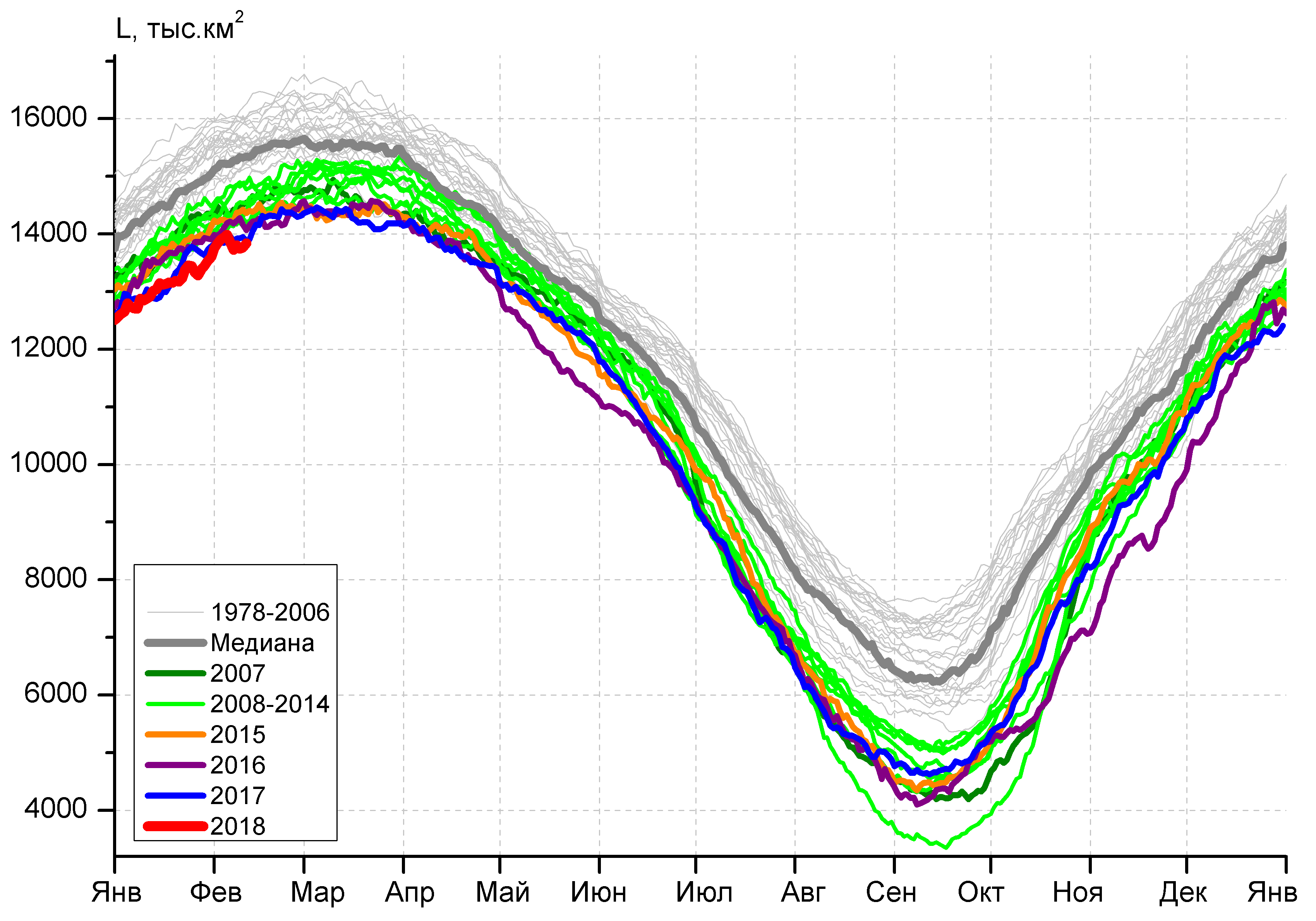 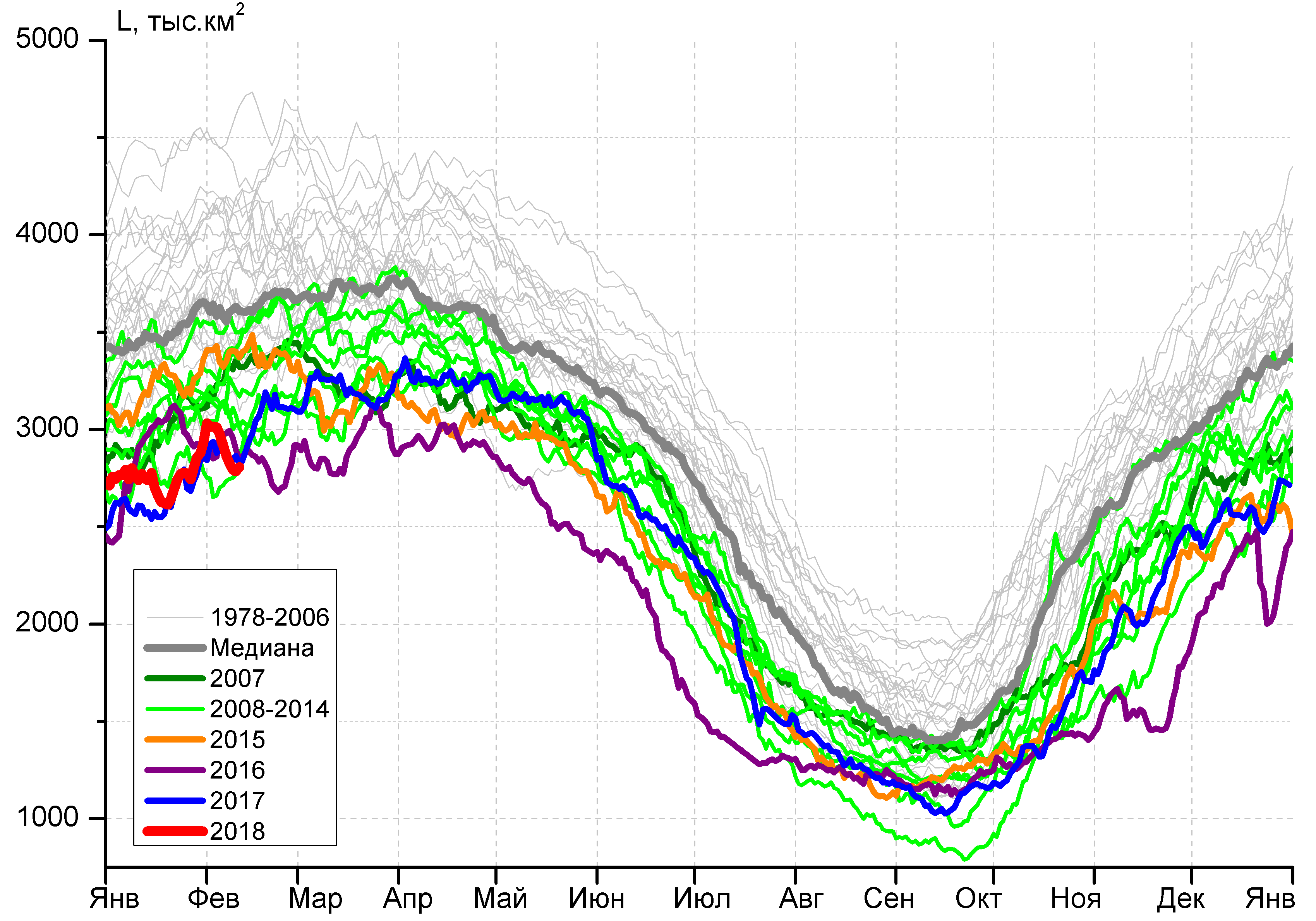 а)б)б)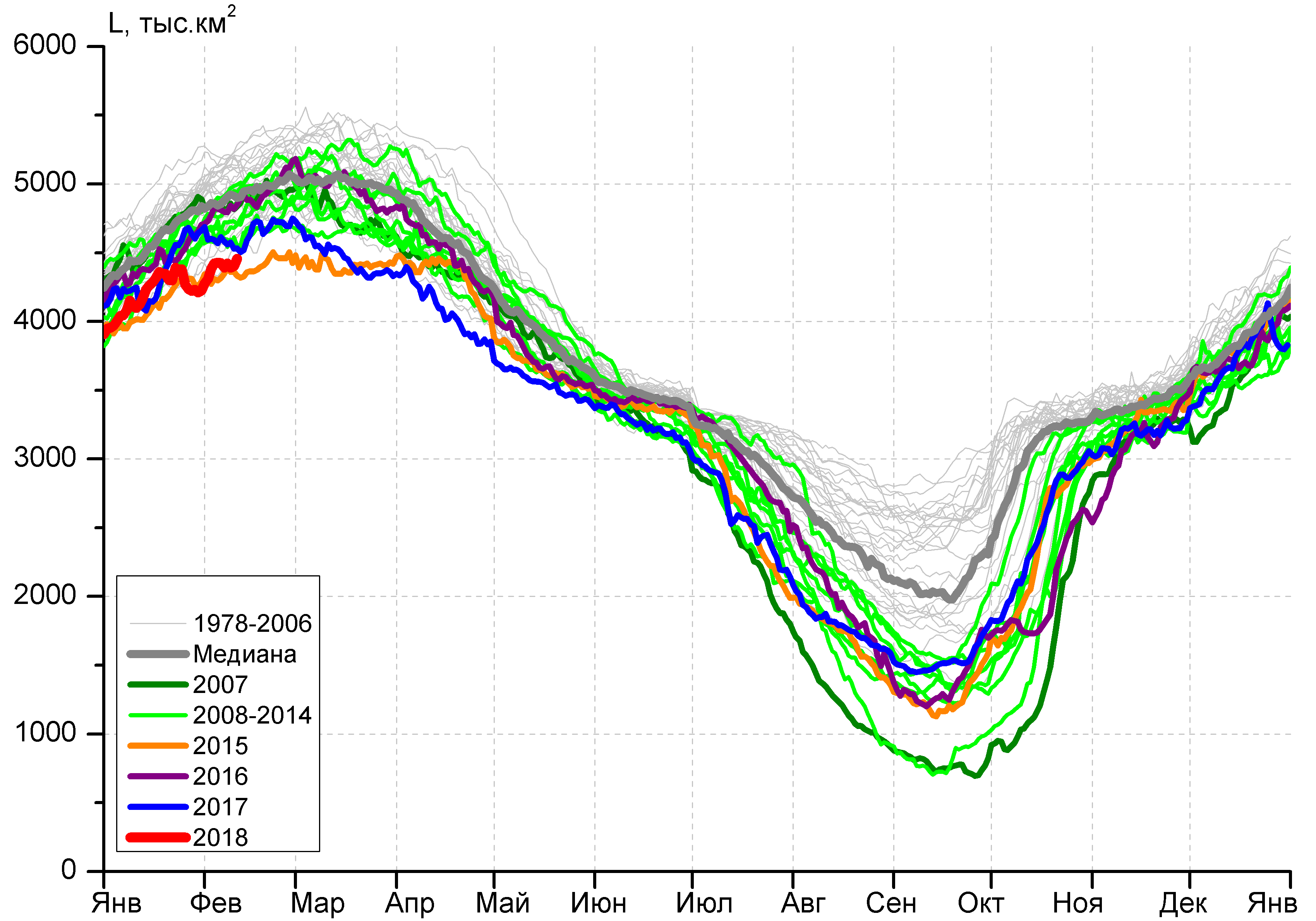 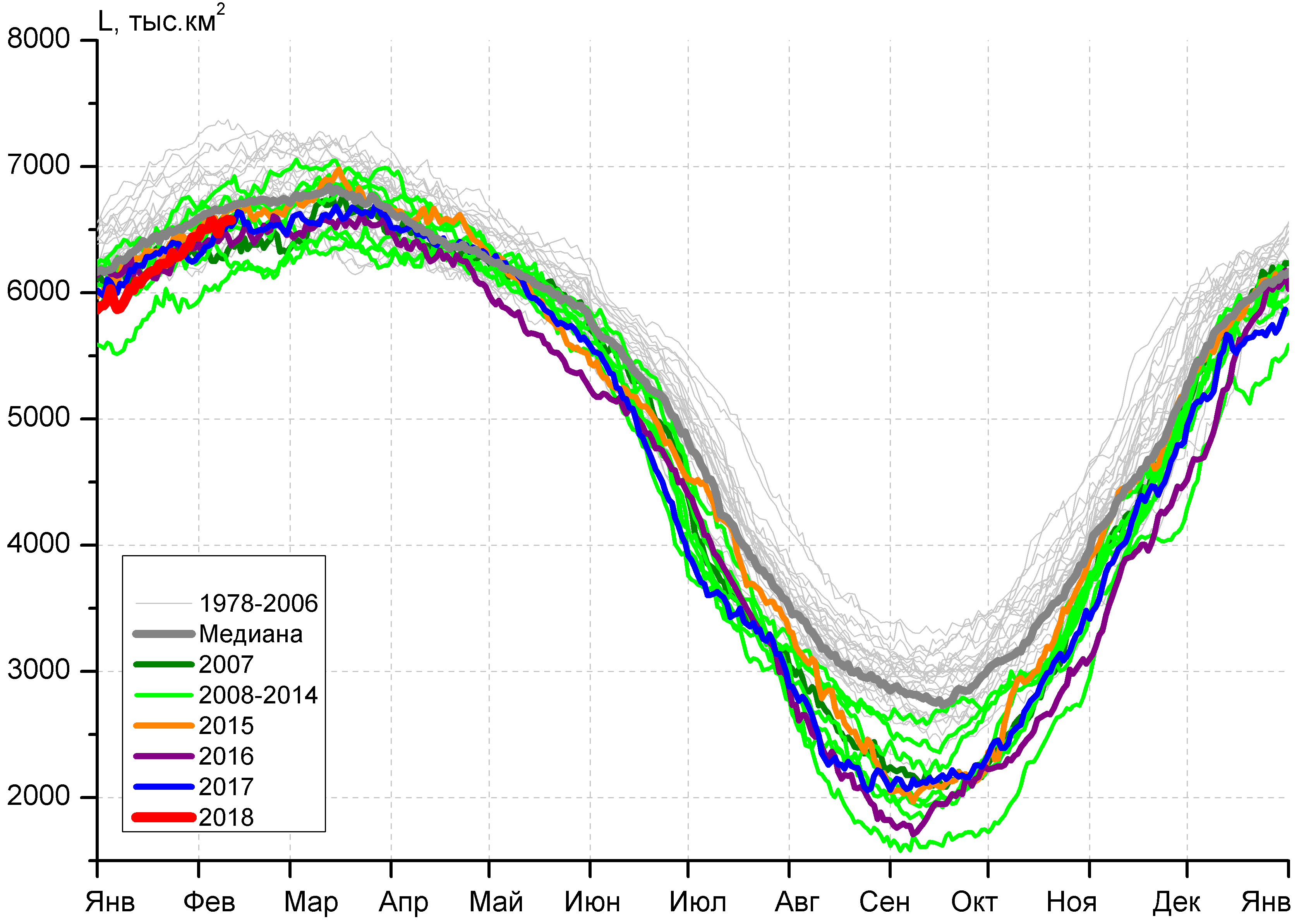 в)г)г)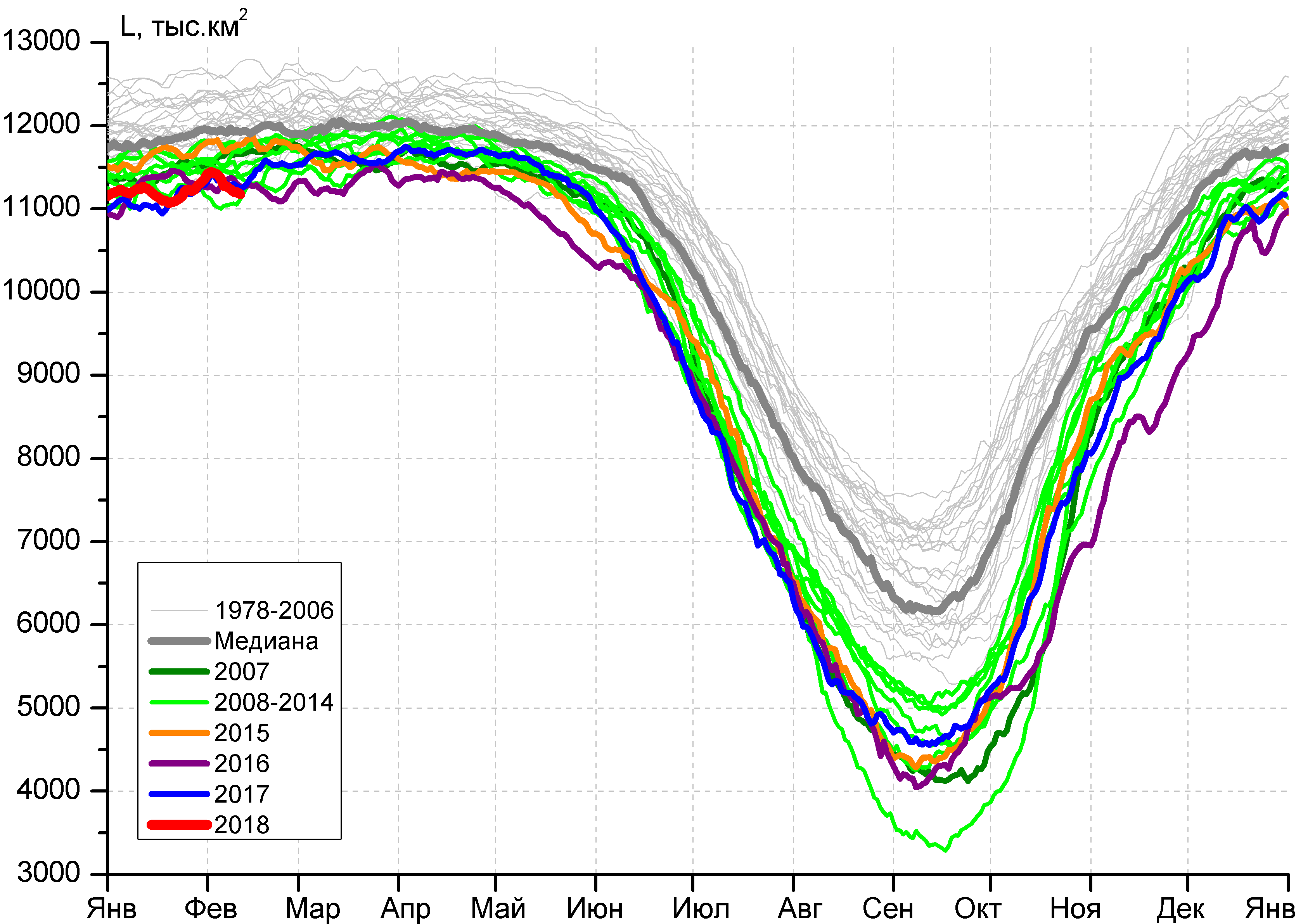 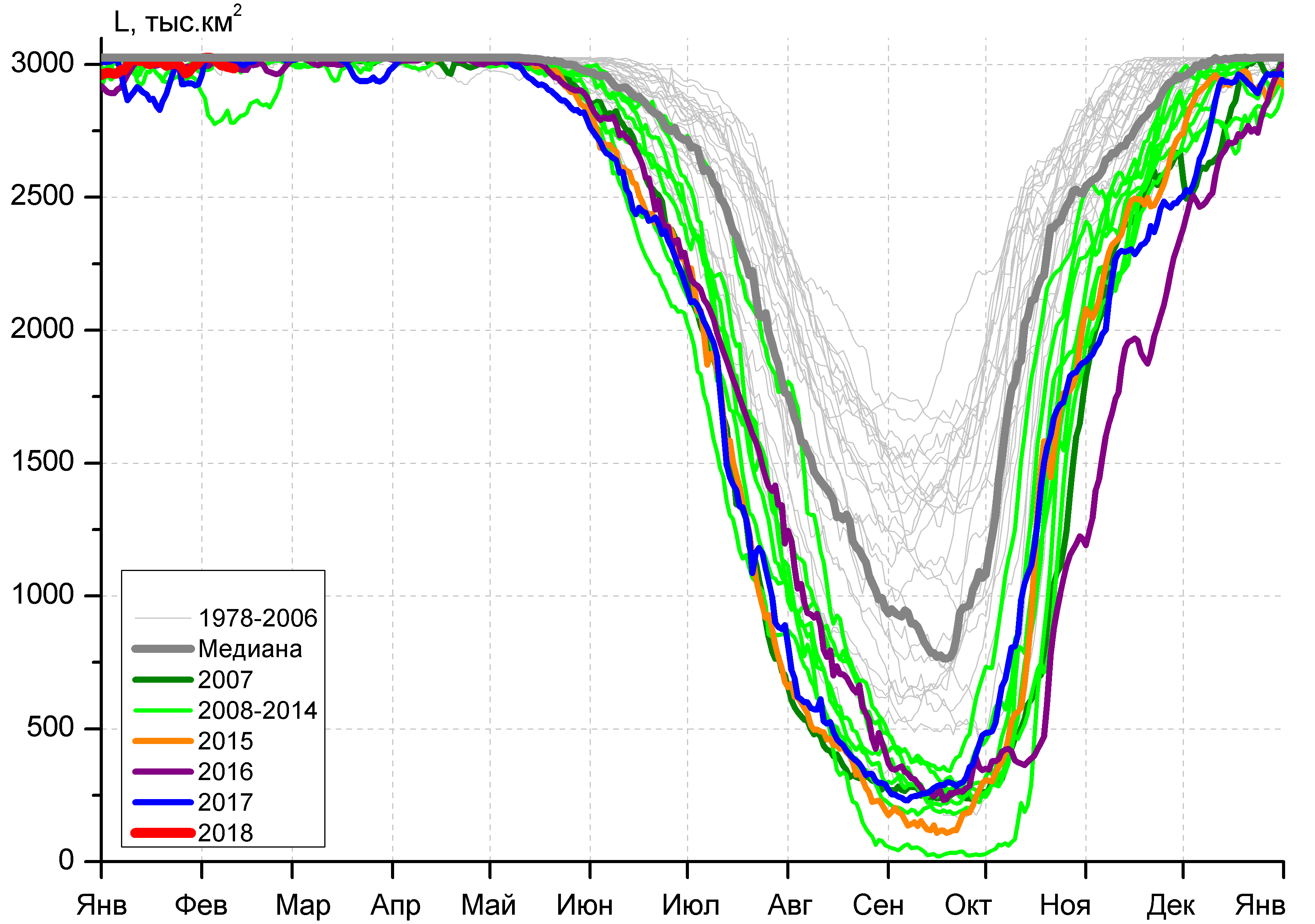 д)д)е)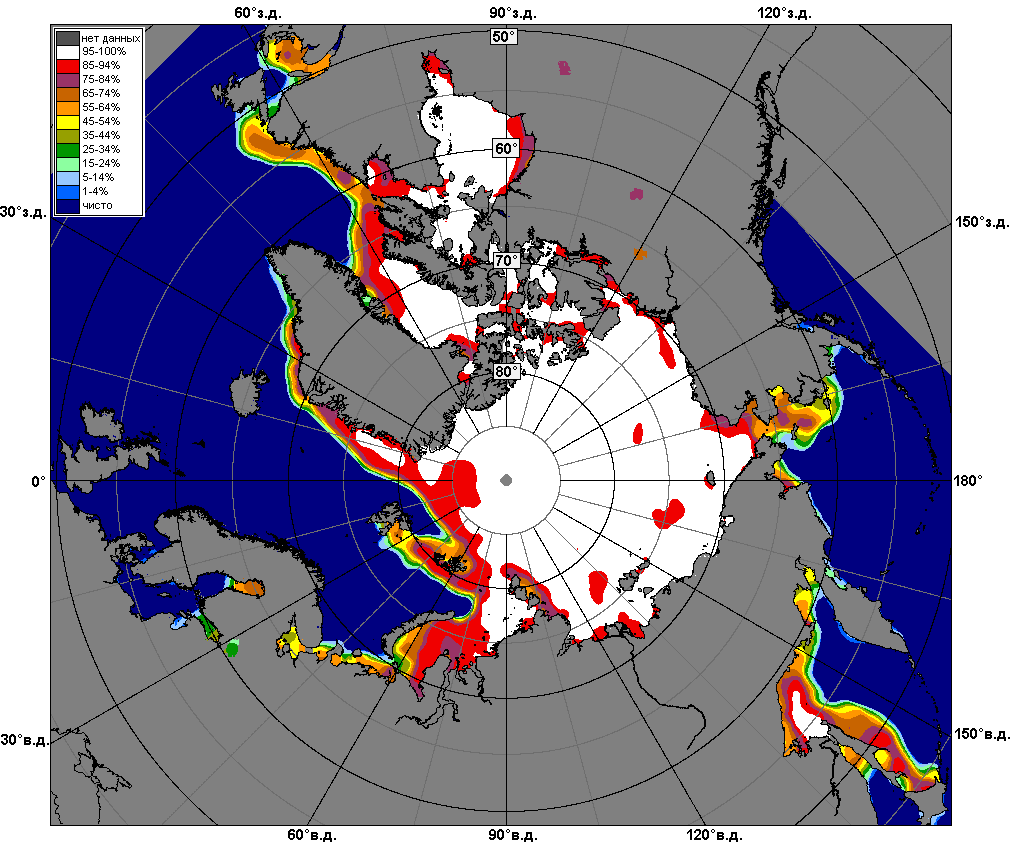 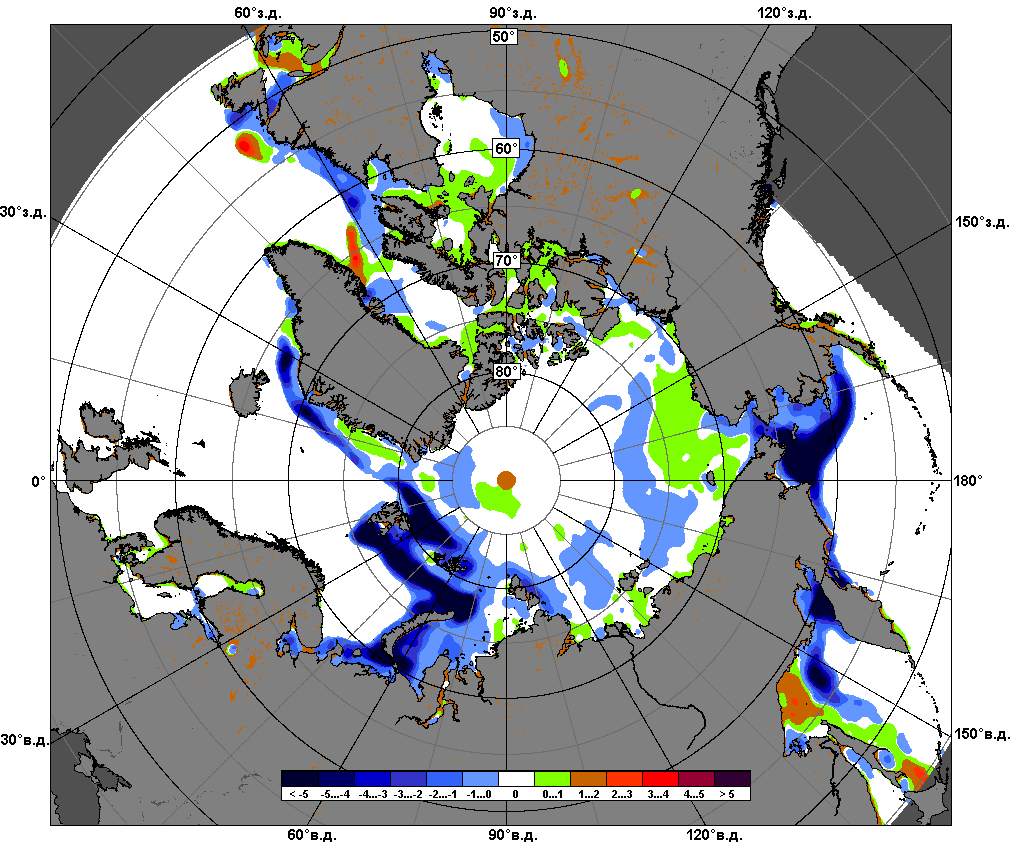 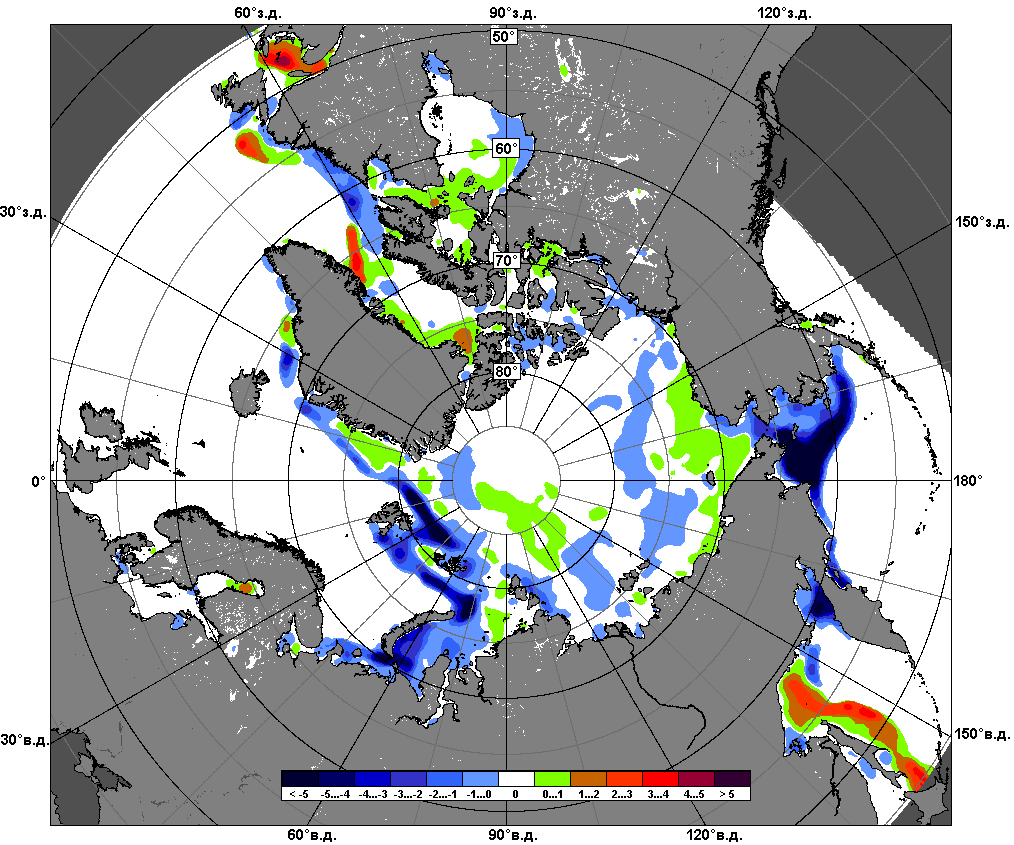 05.02 – 11.02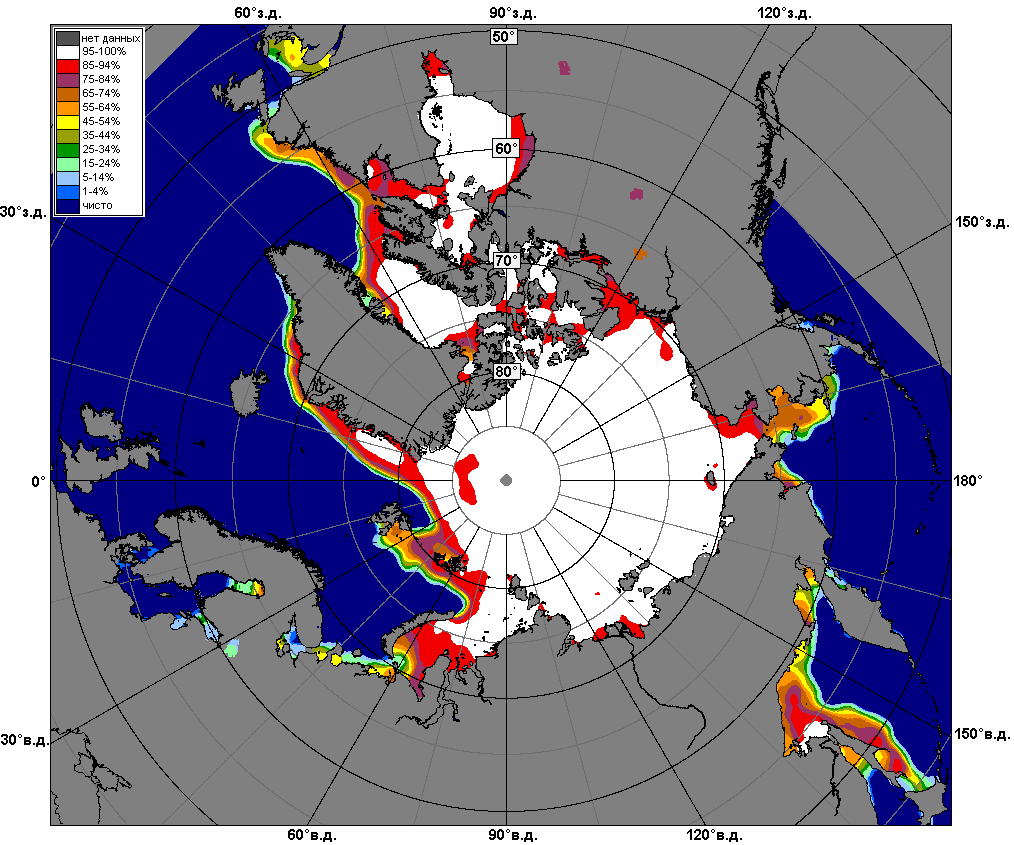 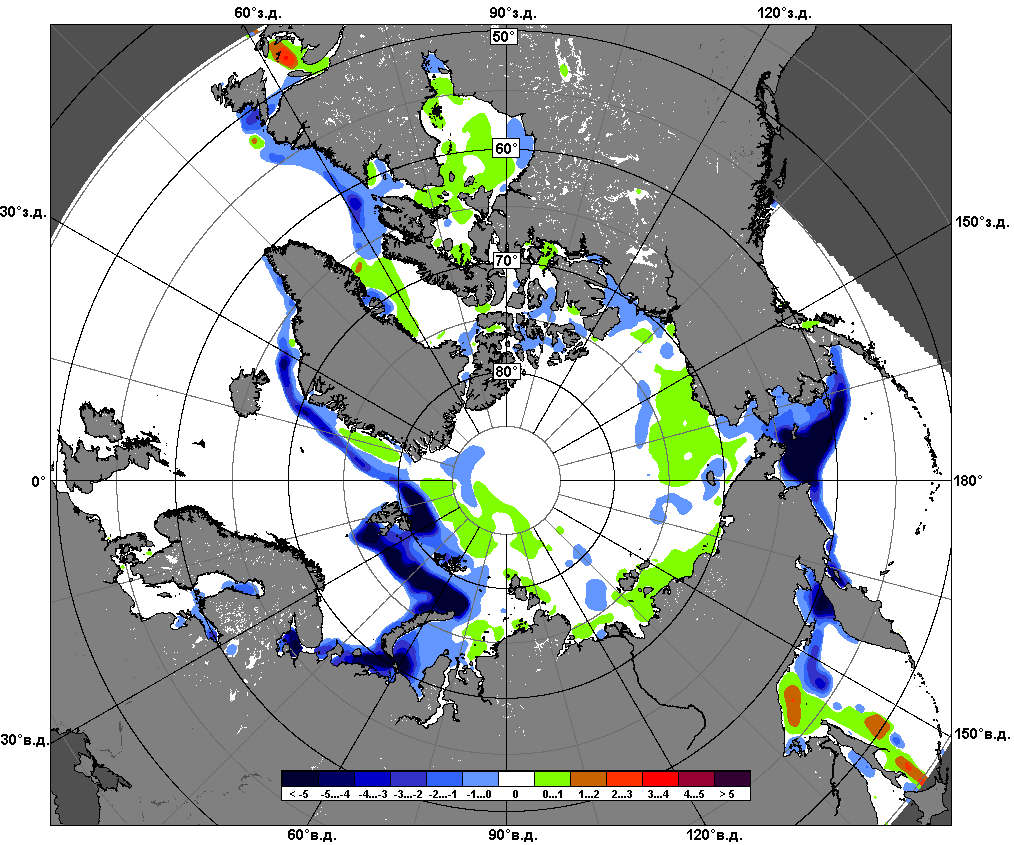 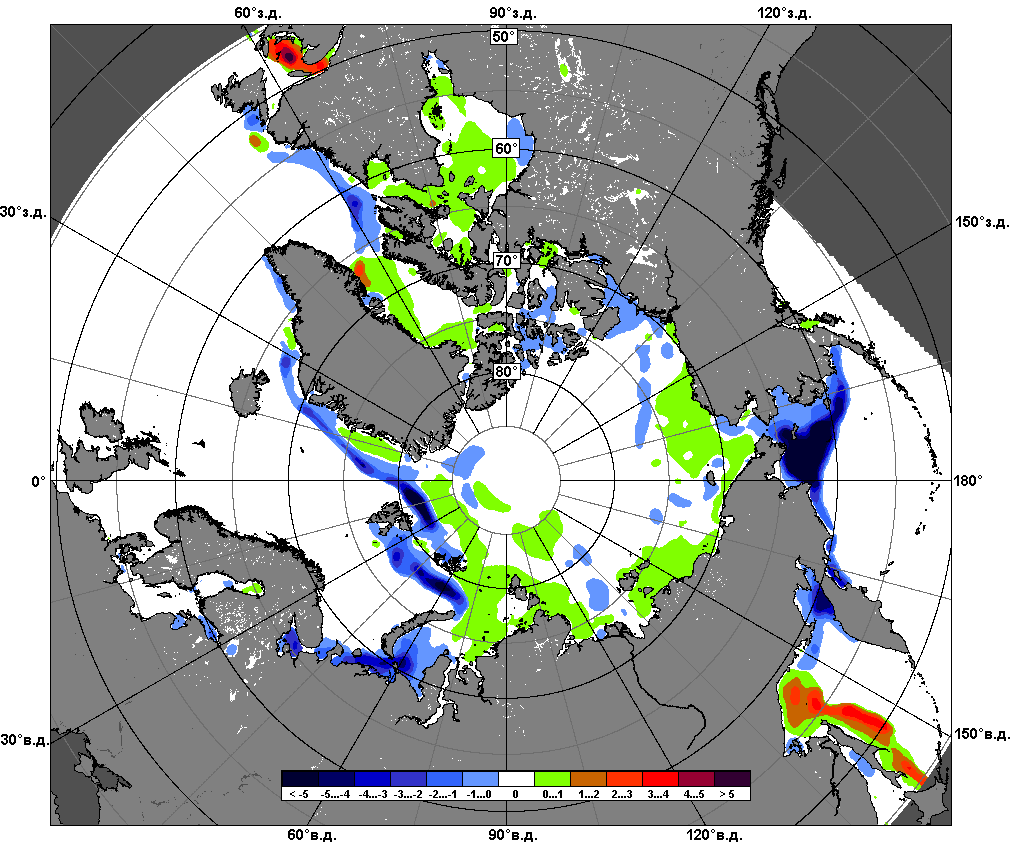 12.01 – 11.02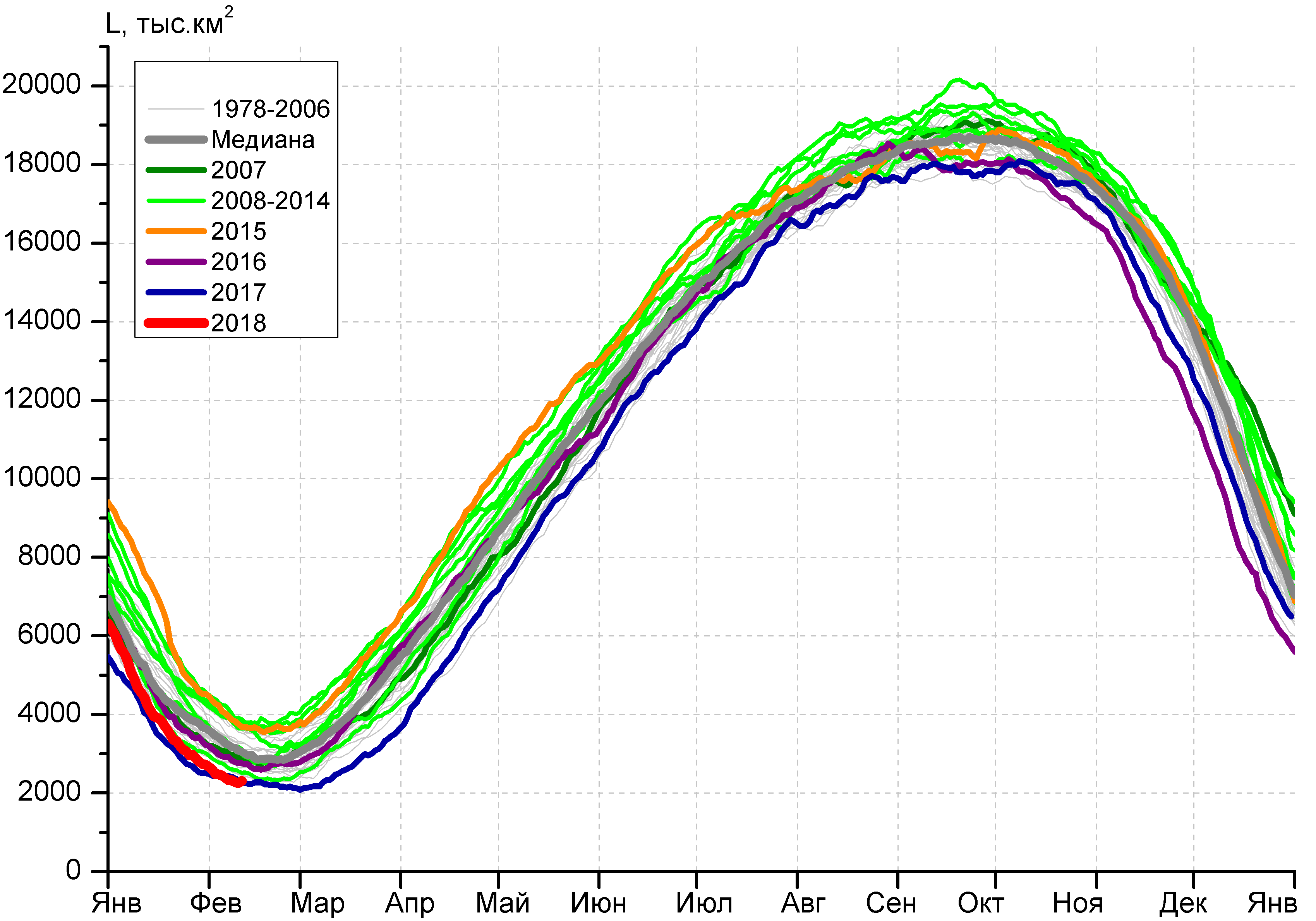 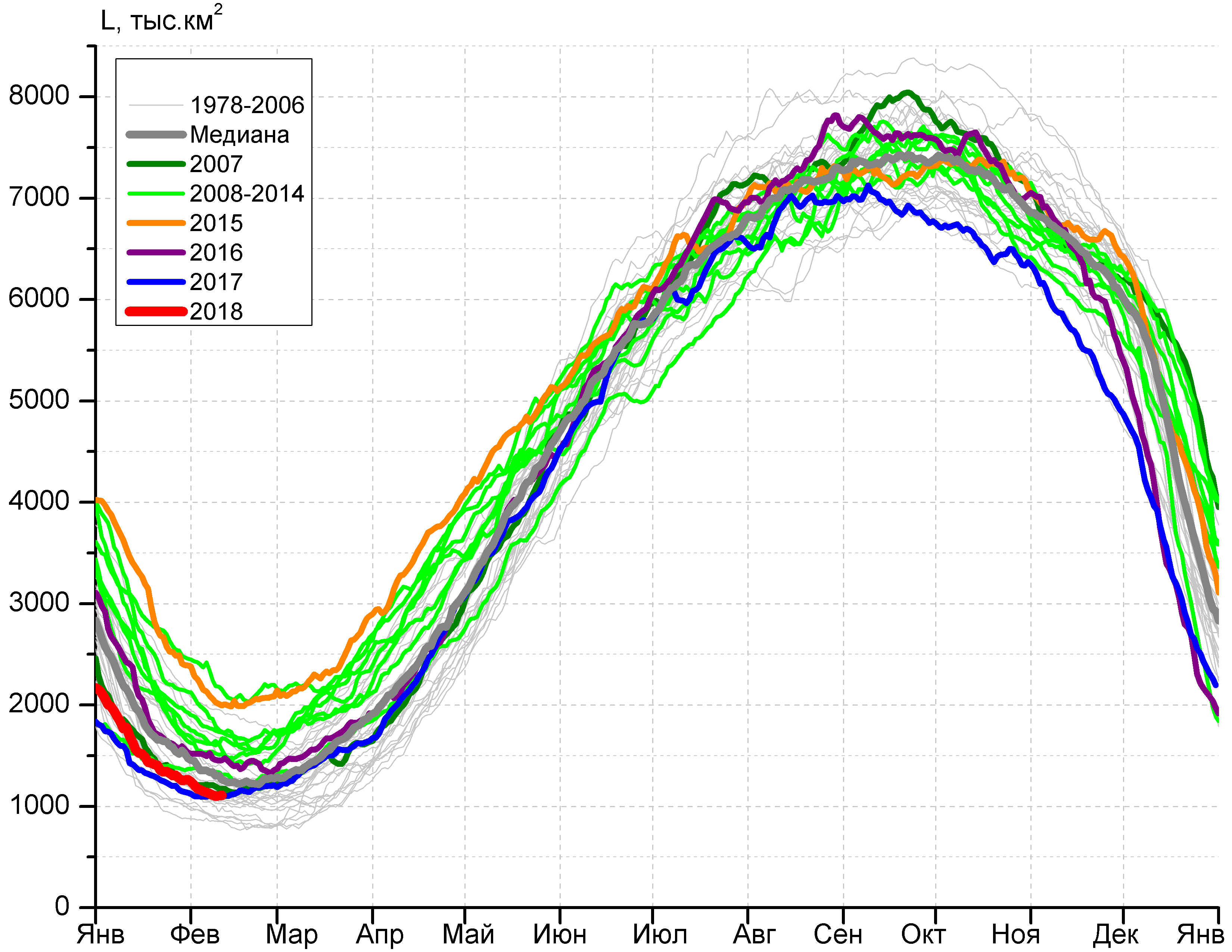 а)б)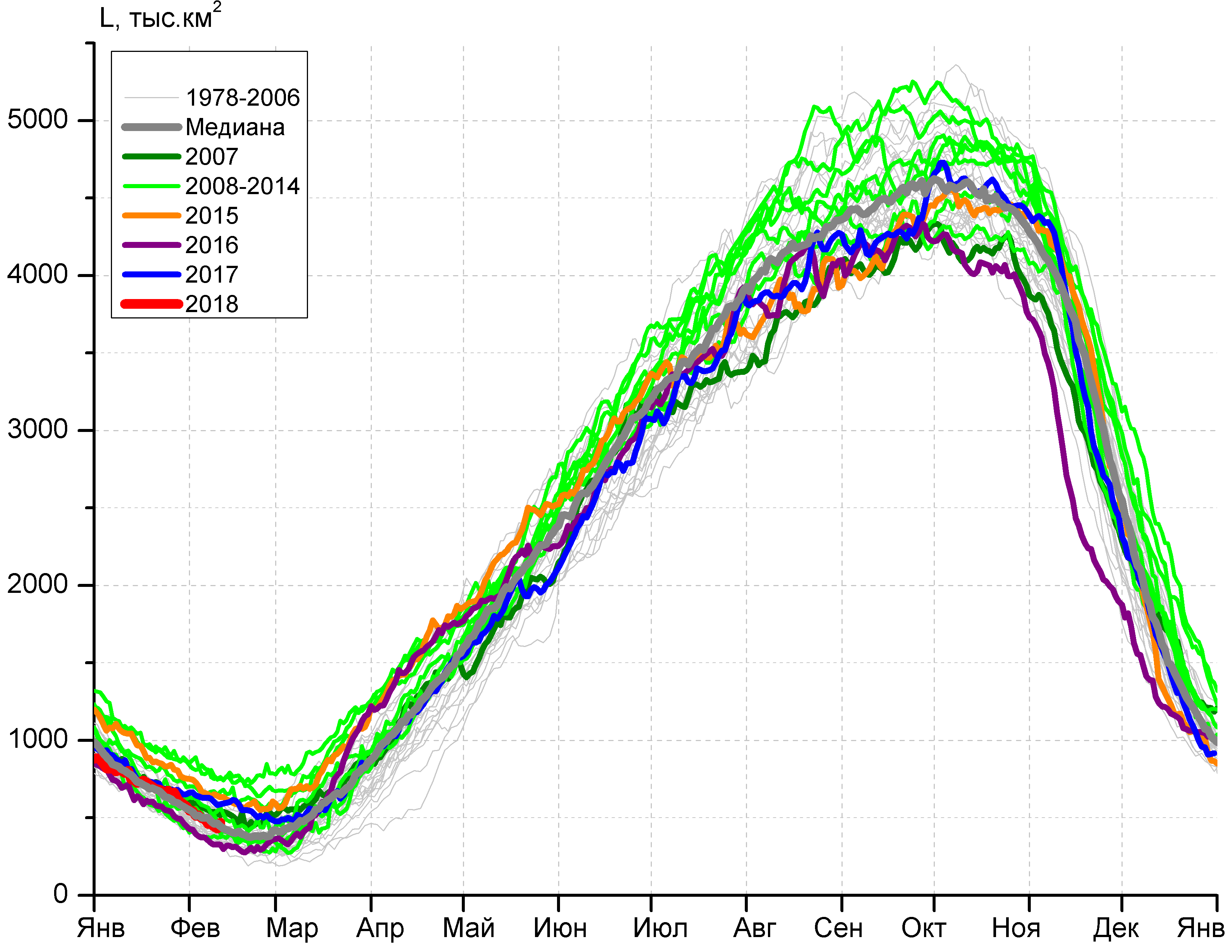 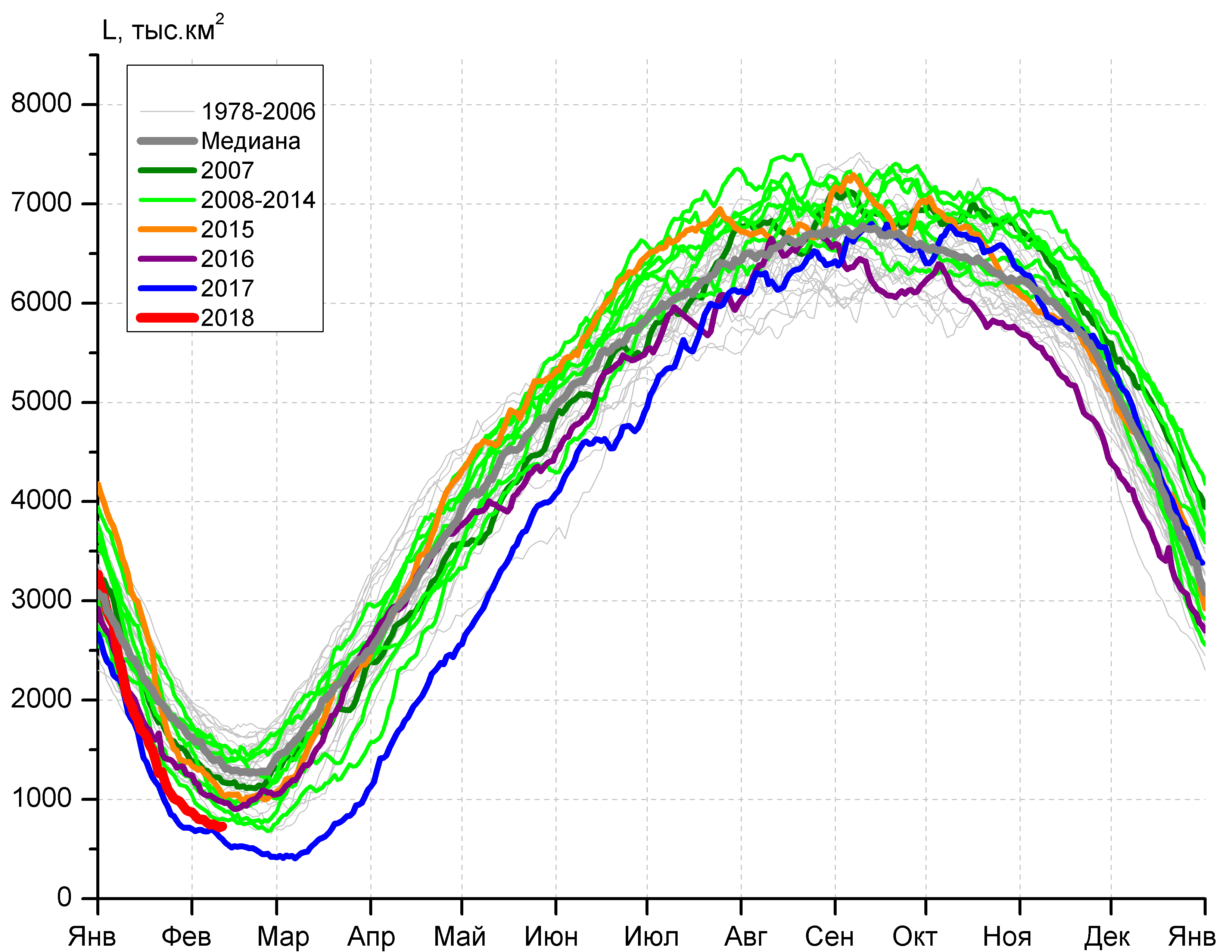 в)г)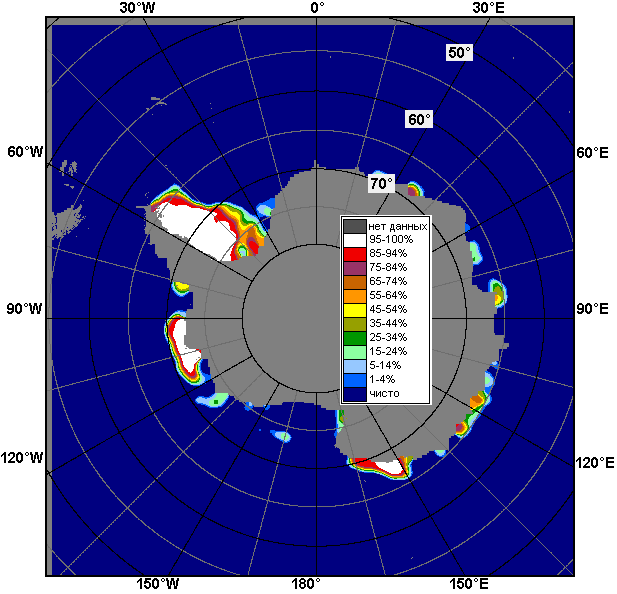 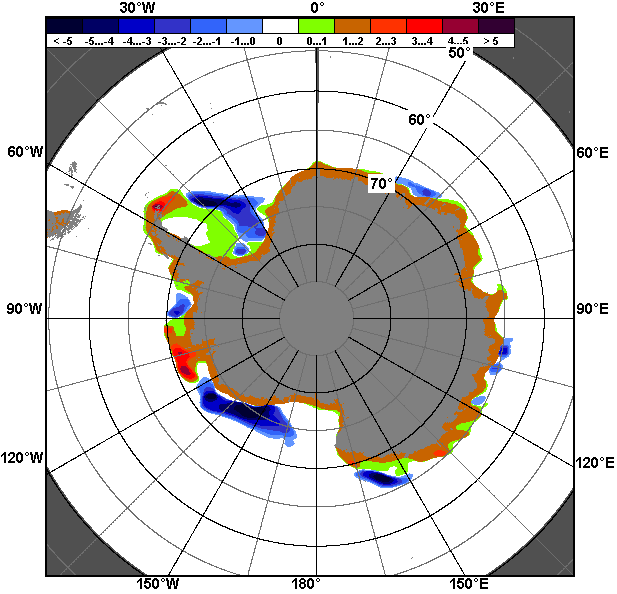 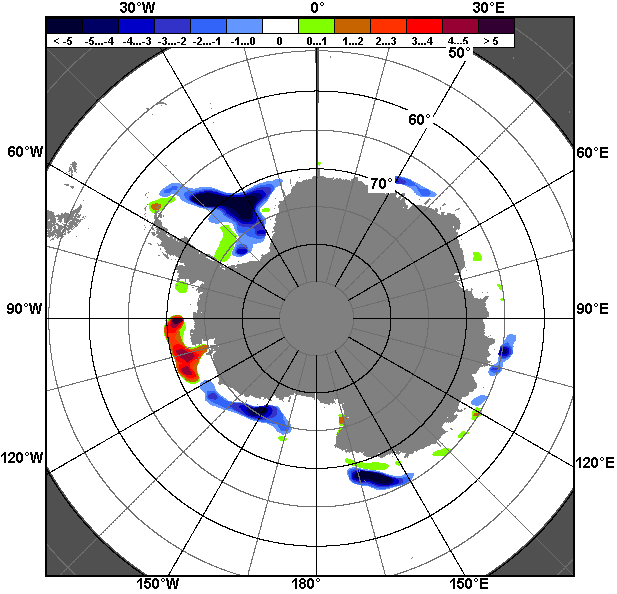 05.02 – 11.0205.02 – 11.0205.02 – 11.02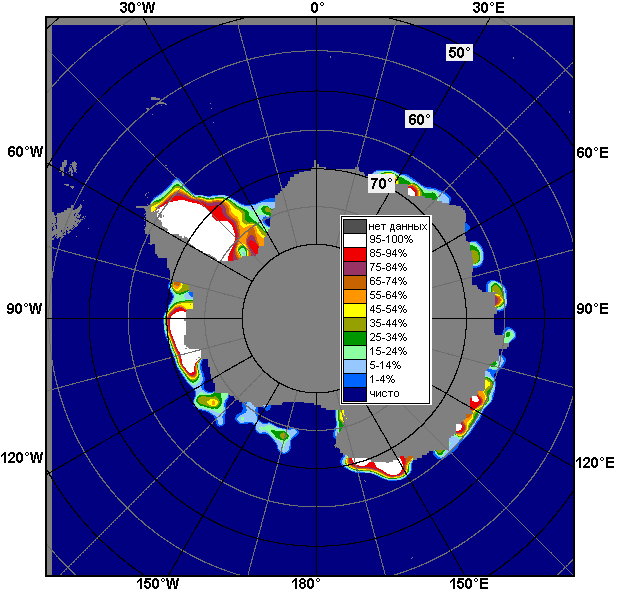 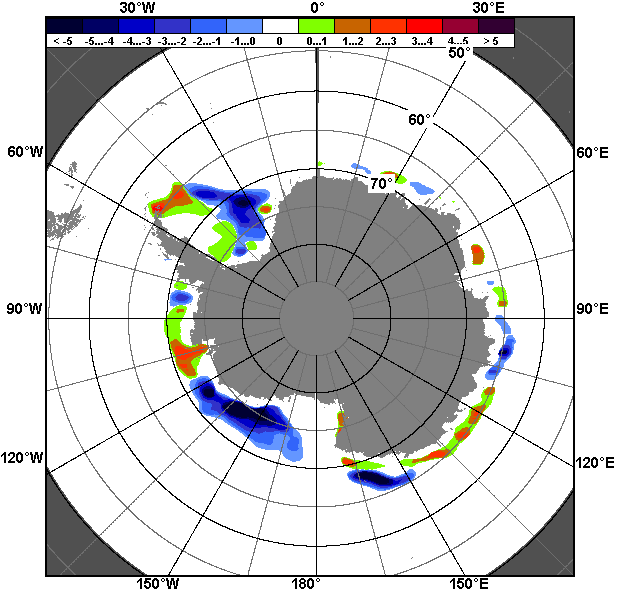 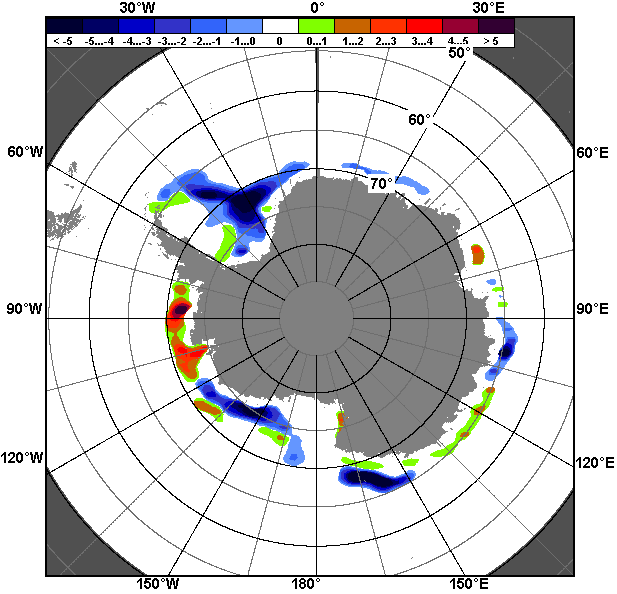 12.01 – 11.0212.01 – 11.0212.01 – 11.02РегионЮжный ОкеанАтлантический секторИндоокеанский сектор Тихоокеанский секторРазность-307.1-104.9-91.3-110.9тыс.кв.км/сут.-43.9-15.0-13.0-15.8МесяцS, тыс. км2Аномалии, тыс км2/%Аномалии, тыс км2/%Аномалии, тыс км2/%Аномалии, тыс км2/%Аномалии, тыс км2/%Аномалии, тыс км2/%Аномалии, тыс км2/%МесяцS, тыс. км22013 г2014 г2015 г2016 г2017 г2008-2018гг1978-2018гг12.01-11.023068.8-1563.2-1994.4-2130.4-527.8197.9-1084.1-933.912.01-11.023068.8-33.7-39.4-41.0-14.76.9-26.1-23.305-11.022334.0-1559.2-1694.6-1552.1-510.3-44.4-951.5-872.605-11.022334.0-40.0-42.1-39.9-17.9-1.9-29.0-27.2МесяцS, тыс. км2Аномалии, тыс км2/%Аномалии, тыс км2/%Аномалии, тыс км2/%Аномалии, тыс км2/%Аномалии, тыс км2/%Аномалии, тыс км2/%Аномалии, тыс км2/%МесяцS, тыс. км22013 г2014 г2015 г2016 г2017 г2008-2018гг1978-2018гг12.01-11.021315.0-731.1-1282.0-1279.6-386.0102.9-588.5-315.312.01-11.021315.0-35.7-49.4-49.3-22.78.5-30.9-19.305-11.021119.9-641.1-1151.6-947.1-361.716.1-493.8-244.505-11.021119.9-36.4-50.7-45.8-24.41.5-30.6-17.9МесяцS, тыс. км2Аномалии, тыс км2/%Аномалии, тыс км2/%Аномалии, тыс км2/%Аномалии, тыс км2/%Аномалии, тыс км2/%Аномалии, тыс км2/%Аномалии, тыс км2/%МесяцS, тыс. км22013 г2014 г2015 г2016 г2017 г2008-2018гг1978-2018гг12.01-11.02616.6-149.5-284.3-191.7116.5-68.8-70.6-2.412.01-11.02616.6-19.5-31.6-23.723.3-10.0-10.3-0.405-11.02464.5-199.6-315.4-184.8118.1-148.5-96.0-30.405-11.02464.5-30.1-40.4-28.534.1-24.2-17.1-6.1МесяцS, тыс. км2Аномалии, тыс км2/%Аномалии, тыс км2/%Аномалии, тыс км2/%Аномалии, тыс км2/%Аномалии, тыс км2/%Аномалии, тыс км2/%Аномалии, тыс км2/%МесяцS, тыс. км22013 г2014 г2015 г2016 г2017 г2008-2018гг1978-2018гг12.01-11.021136.3-683.3-429.0-660.1-259.2162.9-425.6-617.112.01-11.021136.3-37.6-27.4-36.7-18.616.7-27.3-35.205-11.02749.6-718.6-227.6-420.2-266.788.0-361.7-597.705-11.02749.6-48.9-23.3-35.9-26.213.3-32.5-44.4МесяцМинимальное знач.Максимальное знач.Среднее знач.Медиана05-11.022255.210.02.20184239.705.02.20143206.53156.2МесяцМинимальное знач.Максимальное знач.Среднее знач.Медиана05-11.02851.711.02.19882420.006.02.20141364.41263.4МесяцМинимальное знач.Максимальное знач.Среднее знач.Медиана05-11.02313.110.02.1980831.005.02.2008494.9468.9МесяцМинимальное знач.Максимальное знач.Среднее знач.Медиана05-11.02599.911.02.20171914.305.02.19871347.31388.6РегионS, тыс. км2Аномалии, тыс км2/%Аномалии, тыс км2/%Аномалии, тыс км2/%Аномалии, тыс км2/%Аномалии, тыс км2/%Аномалии, тыс км2/%Аномалии, тыс км2/%1978-2018гг1978-2018гг1978-2018гг1978-2018ггРегионS, тыс. км22012 г2014 г2015 г2016 г2017 г2008-2018гг1978-2018ггМинимум датаМаксимум датаСреднееМедианаСев. полярная область13819.5-421.8-449.3-497.2-370.0-90.8-507.0-1283.913728.907.02.201816252.711.02.197915103.415233.9Сев. полярная область13819.5-3.0-3.1-3.5-2.6-0.7-3.5-8.513728.907.02.201816252.711.02.197915103.415233.9Сектор 45°W-95°E2853.297.5-235.0-517.1-93.7-2.9-270.3-742.12701.505.02.20124668.111.02.19793595.33548.7Сектор 45°W-95°E2853.23.5-7.6-15.3-3.2-0.1-8.7-20.62701.505.02.20124668.111.02.19793595.33548.7Гренландское море594.1-74.0-29.8-113.2-4.212.4-68.5-190.0557.710.02.20181098.210.02.1997784.0737.8Гренландское море594.1-11.1-4.8-16.0-0.72.1-10.3-24.2557.710.02.20181098.210.02.1997784.0737.8Баренцево море350.761.6-108.1-319.5-22.0-12.5-123.0-357.7266.005.02.20121181.211.02.1979708.3704.2Баренцево море350.721.3-23.6-47.7-5.9-3.4-26.0-50.5266.005.02.20121181.211.02.1979708.3704.2Карское море811.4205.9-27.7-27.8-18.0-4.11.6-18.9589.105.02.2012839.205.02.1979830.3839.2Карское море811.434.0-3.3-3.3-2.2-0.50.2-2.3589.105.02.2012839.205.02.1979830.3839.2Сектор 95°E-170°W4416.8-489.6-181.372.6-402.7-148.6-263.8-432.34298.805.02.20155275.811.02.20014849.24851.7Сектор 95°E-170°W4416.8-10.0-3.91.7-8.4-3.3-5.6-8.94298.805.02.20155275.811.02.20014849.24851.7Море Лаптевых674.30.00.00.00.00.00.00.0674.305.02.1979674.305.02.1979674.3674.3Море Лаптевых674.30.00.00.00.00.00.00.0674.305.02.1979674.305.02.1979674.3674.3Восточно-Сибирское море915.10.00.00.00.00.00.00.0914.507.02.1992915.105.02.1979915.1915.1Восточно-Сибирское море915.10.00.00.00.00.00.00.0914.507.02.1992915.105.02.1979915.1915.1Чукотское море597.30.00.00.00.00.00.00.0596.106.02.1989597.305.02.1979597.3597.3Чукотское море597.30.00.00.00.00.00.00.0596.106.02.1989597.305.02.1979597.3597.3Берингово море377.1-580.5-121.5-181.8-201.6-71.6-299.7-308.4287.507.02.1985982.909.02.2012685.5698.1Берингово море377.1-60.6-24.4-32.5-34.8-16.0-44.3-45.0287.507.02.1985982.909.02.2012685.5698.1Сектор 170°W-45°W6549.4-29.8-33.0-52.7126.360.827.3-109.56019.707.02.20117372.210.02.19936658.96653.3Сектор 170°W-45°W6549.4-0.5-0.5-0.82.00.90.4-1.66019.707.02.20117372.210.02.19936658.96653.3Море Бофорта486.60.00.00.00.00.00.00.0485.908.02.1983486.605.02.1979486.6486.6Море Бофорта486.60.00.00.00.00.00.00.0485.908.02.1983486.605.02.1979486.6486.6Гудзонов залив836.4-2.6-0.3-2.5-0.81.7-1.6-2.3826.405.02.2017839.005.02.1979838.7839.0Гудзонов залив836.4-0.30.0-0.3-0.10.2-0.2-0.3826.405.02.2017839.005.02.1979838.7839.0Море Лабрадор297.741.1-73.4-13.6-14.6-35.619.4-5.568.805.02.2011510.305.02.1984303.2312.8Море Лабрадор297.716.0-19.8-4.4-4.7-10.77.0-1.868.805.02.2011510.305.02.1984303.2312.8Дейвисов пролив474.00.854.920.8-1.325.931.81.8296.006.02.2011704.205.02.1993472.2452.0Дейвисов пролив474.00.213.14.6-0.35.87.20.4296.006.02.2011704.205.02.1993472.2452.0Канадский архипелаг1189.9-0.2-0.1-0.2-0.2-0.20.90.11116.510.02.20131190.105.02.19791189.81190.1Канадский архипелаг1189.90.00.00.00.00.00.10.01116.510.02.20131190.105.02.19791189.81190.1РегионS, тыс. км2Аномалии, тыс км2/%Аномалии, тыс км2/%Аномалии, тыс км2/%Аномалии, тыс км2/%Аномалии, тыс км2/%Аномалии, тыс км2/%Аномалии, тыс км2/%1978-2018гг1978-2018гг1978-2018гг1978-2018ггРегионS, тыс. км22012 г2014 г2015 г2016 г2017 г2008-2018гг1978-2018ггМинимум датаМаксимум датаСреднееМедианаСев. полярная область13462.0-488.1-547.8-511.7-398.9-94.8-518.3-1290.412870.514.01.201716252.711.02.197914752.414818.2Сев. полярная область13462.0-3.5-3.9-3.7-2.9-0.7-3.7-8.712870.514.01.201716252.711.02.197914752.414818.2Сектор 45°W-95°E2804.37.8-305.2-495.2-167.965.4-277.4-727.32540.915.01.20174668.111.02.19793531.53514.6Сектор 45°W-95°E2804.30.3-9.8-15.0-5.62.4-9.0-20.62540.915.01.20174668.111.02.19793531.53514.6Гренландское море560.6-77.7-61.9-72.2-55.0-46.6-89.4-214.6499.319.01.20181116.416.01.1982775.2733.1Гренландское море560.6-12.2-9.9-11.4-8.9-7.7-13.8-27.7499.319.01.20181116.416.01.1982775.2733.1Баренцево море353.319.3-153.2-319.9-38.822.6-116.9-331.2215.018.01.20171181.211.02.1979684.5696.8Баренцево море353.35.8-30.2-47.5-9.96.8-24.9-48.4215.018.01.20171181.211.02.1979684.5696.8Карское море816.295.1-22.7-23.0-0.559.77.1-13.9589.105.02.2012839.212.01.1979830.1839.2Карское море816.213.2-2.7-2.7-0.17.90.9-1.7589.105.02.2012839.212.01.1979830.1839.2Сектор 95°E-170°W4319.3-340.7-193.377.6-281.5-154.1-210.7-376.64011.913.01.20155275.811.02.20014696.04699.4Сектор 95°E-170°W4319.3-7.3-4.31.8-6.1-3.4-4.7-8.04011.913.01.20155275.811.02.20014696.04699.4Море Лаптевых674.30.00.00.00.00.00.00.0669.120.01.1987674.312.01.1979674.3674.3Море Лаптевых674.30.00.00.00.00.00.00.0669.120.01.1987674.312.01.1979674.3674.3Восточно-Сибирское море915.10.00.00.00.00.00.00.0914.514.01.1999915.112.01.1979915.1915.1Восточно-Сибирское море915.10.00.00.00.00.00.00.0914.514.01.1999915.112.01.1979915.1915.1Чукотское море597.30.00.00.00.00.10.00.0595.512.01.2017597.312.01.1979597.3597.3Чукотское море597.30.00.00.00.00.00.00.0595.512.01.2017597.312.01.1979597.3597.3Берингово море331.7-534.8-193.8-106.6-200.8-87.4-285.1-313.5191.112.01.2017988.801.02.2000645.2654.3Берингово море331.7-61.7-36.9-24.3-37.7-20.9-46.2-48.6191.112.01.2017988.801.02.2000645.2654.3Сектор 170°W-45°W6338.4-155.2-49.3-94.150.4-6.0-30.2-186.55628.312.01.20117372.210.02.19936524.96503.9Сектор 170°W-45°W6338.4-2.4-0.8-1.50.8-0.1-0.5-2.95628.312.01.20117372.210.02.19936524.96503.9Море Бофорта486.60.00.00.00.00.00.00.0484.024.01.1990486.612.01.1979486.6486.6Море Бофорта486.60.00.00.00.00.00.00.0484.024.01.1990486.612.01.1979486.6486.6Гудзонов залив836.4-2.6-2.1-2.5-0.40.0-1.3-2.2784.512.01.2011839.012.01.1979838.6839.0Гудзонов залив836.4-0.3-0.2-0.3-0.10.0-0.2-0.3784.512.01.2011839.012.01.1979838.6839.0Море Лабрадор221.02.4-94.2-62.8-30.4-45.5-2.8-38.14.212.01.2011533.124.01.1984259.1256.5Море Лабрадор221.01.1-29.9-22.1-12.1-17.1-1.3-14.74.212.01.2011533.124.01.1984259.1256.5Дейвисов пролив420.9-43.432.3-19.1-20.7-13.9-0.3-31.1211.712.01.2011713.504.02.1993452.0434.6Дейвисов пролив420.9-9.38.3-4.3-4.7-3.2-0.1-6.9211.712.01.2011713.504.02.1993452.0434.6Канадский архипелаг1190.00.0-0.10.00.0-0.12.40.61068.612.01.20111190.112.01.19791189.41190.1Канадский архипелаг1190.00.00.00.00.00.00.20.11068.612.01.20111190.112.01.19791189.41190.1РегионS, тыс. км2Аномалии, тыс км2/%Аномалии, тыс км2/%Аномалии, тыс км2/%Аномалии, тыс км2/%Аномалии, тыс км2/%Аномалии, тыс км2/%Аномалии, тыс км2/%1978-2018гг1978-2018гг1978-2018гг1978-2018ггРегионS, тыс. км22012 г2014 г2015 г2016 г2017 г2008-2018гг1978-2018ггМинимум датаМаксимум датаСреднееМедианаЮжный Океан2334.0-1481.5-1694.6-1552.1-510.3-44.4-951.5-872.62255.210.02.20184239.705.02.20143206.53156.2Южный Океан2334.0-38.8-42.1-39.9-17.9-1.9-29.0-27.22255.210.02.20184239.705.02.20143206.53156.2Атлантический сектор1119.9-726.0-1151.6-947.1-361.716.1-493.8-244.5851.711.02.19882420.006.02.20141364.41263.4Атлантический сектор1119.9-39.3-50.7-45.8-24.41.5-30.6-17.9851.711.02.19882420.006.02.20141364.41263.4Западная часть моря Уэдделла1043.5-359.7-590.9-610.3-208.41.1-268.8-129.0824.205.02.19881735.306.02.20141172.51134.7Западная часть моря Уэдделла1043.5-25.6-36.2-36.9-16.60.1-20.5-11.0824.205.02.19881735.306.02.20141172.51134.7Восточная часть моря Уэдделла76.4-366.3-560.7-336.7-153.315.1-224.9-115.42.608.02.1998684.706.02.2014191.8163.3Восточная часть моря Уэдделла76.4-82.7-88.0-81.5-66.724.6-74.6-60.22.608.02.1998684.706.02.2014191.8163.3Индоокеанский сектор464.588.3-315.4-184.8118.1-148.5-96.0-30.4313.110.02.1980831.005.02.2008494.9468.9Индоокеанский сектор464.523.5-40.4-28.534.1-24.2-17.1-6.1313.110.02.1980831.005.02.2008494.9468.9Море Космонавтов86.8-43.4-30.8-33.350.1-2.1-24.8-16.520.506.02.1998183.810.02.2011103.3105.5Море Космонавтов86.8-33.3-26.2-27.7136.2-2.4-22.2-15.920.506.02.1998183.810.02.2011103.3105.5Море Содружества117.689.0-164.4-29.136.172.72.421.91.211.02.1982302.506.02.201495.792.4Море Содружества117.6311.5-58.3-19.844.3161.62.122.91.211.02.1982302.506.02.201495.792.4Море Моусона260.042.7-120.2-122.531.9-219.0-73.6-35.9117.511.02.2011544.208.02.2013295.9281.2Море Моусона260.019.7-31.6-32.014.0-45.7-22.1-12.1117.511.02.2011544.208.02.2013295.9281.2Тихоокеанский сектор749.6-843.8-227.6-420.2-266.788.0-361.7-597.7599.911.02.20171914.305.02.19871347.31388.6Тихоокеанский сектор749.6-53.0-23.3-35.9-26.213.3-32.5-44.4599.911.02.20171914.305.02.19871347.31388.6Море Росса578.1-694.0-176.2-448.0-94.6245.4-357.0-509.0307.211.02.20171620.605.02.19991087.21101.3Море Росса578.1-54.6-23.4-43.7-14.173.8-38.2-46.8307.211.02.20171620.605.02.19991087.21101.3Море Беллинсгаузена171.5-149.8-51.427.8-172.0-157.4-4.6-88.612.509.02.2013545.509.02.1979260.1240.5Море Беллинсгаузена171.5-46.6-23.019.4-50.1-47.9-2.6-34.112.509.02.2013545.509.02.1979260.1240.5РегионS, тыс. км2Аномалии, тыс км2/%Аномалии, тыс км2/%Аномалии, тыс км2/%Аномалии, тыс км2/%Аномалии, тыс км2/%Аномалии, тыс км2/%Аномалии, тыс км2/%1978-2018гг1978-2018гг1978-2018гг1978-2018ггРегионS, тыс. км22012 г2014 г2015 г2016 г2017 г2008-2018гг1978-2018ггМинимум датаМаксимум датаСреднееМедианаЮжный Океан3068.8-1545.3-1994.4-2130.4-527.8197.9-1084.1-933.92255.210.02.20187598.712.01.20154002.73900.7Южный Океан3068.8-33.5-39.4-41.0-14.76.9-26.1-23.32255.210.02.20187598.712.01.20154002.73900.7Атлантический сектор1315.0-946.8-1282.0-1279.6-386.0102.9-588.5-315.3851.711.02.19883459.212.01.20151630.31531.9Атлантический сектор1315.0-41.9-49.4-49.3-22.78.5-30.9-19.3851.711.02.19883459.212.01.20151630.31531.9Западная часть моря Уэдделла1170.2-306.7-635.3-678.2-241.268.7-273.9-141.4824.205.02.19882066.613.01.20151311.51265.2Западная часть моря Уэдделла1170.2-20.8-35.2-36.7-17.16.2-19.0-10.8824.205.02.19882066.613.01.20151311.51265.2Восточная часть моря Уэдделла144.9-640.1-646.7-601.3-144.834.2-314.5-173.92.608.02.19981394.912.01.2015318.8267.2Восточная часть моря Уэдделла144.9-81.5-81.7-80.6-50.030.9-68.5-54.62.608.02.19981394.912.01.2015318.8267.2Индоокеанский сектор616.6113.6-284.3-191.7116.5-68.8-70.6-2.4313.110.02.19801083.213.01.2014619.0617.1Индоокеанский сектор616.622.6-31.6-23.723.3-10.0-10.3-0.4313.110.02.19801083.213.01.2014619.0617.1Море Космонавтов121.9-31.2-29.2-20.267.12.0-16.9-10.520.506.02.1998363.012.01.2011132.4133.7Море Космонавтов121.9-20.4-19.4-14.2122.41.7-12.2-7.920.506.02.1998363.012.01.2011132.4133.7Море Содружества147.181.5-169.0-41.224.982.5-2.721.21.211.02.1982368.013.01.2014125.9119.3Море Содружества147.1124.2-53.5-21.920.4127.8-1.816.81.211.02.1982368.013.01.2014125.9119.3Море Моусона347.863.7-85.9-130.224.6-153.2-50.9-12.9117.511.02.2011679.512.01.2013360.7365.1Море Моусона347.822.4-19.8-27.27.6-30.6-12.8-3.6117.511.02.2011679.512.01.2013360.7365.1Тихоокеанский сектор1136.3-711.4-429.0-660.1-259.2162.9-425.6-617.1599.911.02.20173203.312.01.19821753.41735.6Тихоокеанский сектор1136.3-38.5-27.4-36.7-18.616.7-27.3-35.2599.911.02.20173203.312.01.19821753.41735.6Море Росса876.1-596.5-373.9-733.1-65.9280.8-440.1-560.6307.211.02.20172860.912.01.20151436.71436.0Море Росса876.1-40.5-29.9-45.6-7.047.2-33.4-39.0307.211.02.20172860.912.01.20151436.71436.0Море Беллинсгаузена260.2-114.9-55.173.0-193.3-117.914.5-56.512.509.02.2013593.713.01.1980316.7321.0Море Беллинсгаузена260.2-30.6-17.539.0-42.6-31.25.9-17.812.509.02.2013593.713.01.1980316.7321.0РегионСев. полярная областьСектор 45°W-95°EГренландское мореБаренцево мореРазность103.4-109.823.2-107.7тыс.кв.км/сут.14.8-15.73.3-15.4РегионКарское мореСектор 95°E-170°WМоре ЛаптевыхВосточно-Сибирское мореРазность-14.8122.00.00.0тыс.кв.км/сут.-2.117.40.00.0РегионЧукотское мореБерингово мореСектор 170°W-45°WМоре БофортаРазность0.0-7.291.10.0тыс.кв.км/сут.0.0-1.013.00.0РегионГудзонов заливМоре ЛабрадорДейвисов проливКанадский архипелагРазность-0.655.237.4-0.2тыс.кв.км/сут.-0.17.95.30.0РегионЮжный ОкеанАтлантический секторЗападная часть моря УэдделлаВосточная часть моря УэдделлаРазность-307.1-104.9-67.7-37.2тыс.кв.км/сут.-43.9-15.0-9.7-5.3РегионИндоокеанский секторМоре КосмонавтовМоре СодружестваМоре МоусонаРазность-91.3-32.8-13.2-45.3тыс.кв.км/сут.-13.0-4.7-1.9-6.5РегионТихоокеанский секторМоре РоссаМоре БеллинсгаузенаРазность-110.9-71.7-39.2тыс.кв.км/сут.-15.8-10.2-5.6